TOČKA 2. DNEVNOG REDADonošenje Odluke o donošenju III. Izmjena i dopuna Proračuna Općine Dubravica za 2020. godinuREPUBLIKA HRVATSKA 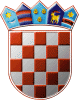 ZAGREBAČKA ŽUPANIJA                OPĆINA DUBRAVICA						PRIJEDLOG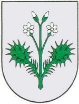                 Općinsko vijeće KLASA: 021-05/20-01/8URBROJ: 238/40-02-20-Dubravica, 22. prosinca 2020. godineNa temelju članka 7. Zakona o proračunu („Narodne novine“ br. 87/08,  136/12 i 15/15) i članka 21. Statuta Općine Dubravica („Službeni glasnik Općine Dubravica“ br. 01/2020) Općinsko vijeće Općine Dubravica na svojoj 31. sjednici održanoj dana 22. prosinca 2020. godine donosi ODLUKUo donošenju III. Izmjena i dopuna Proračuna Općine Dubravica za 2020. godinu Članak 1.Donose se III. Izmjene i dopune Proračuna Općine Dubravica za 2020. godinu („Službeni glasnik Općine Dubravica“ br. 07/2019) koje glase:RAČUN PRIHODA I RASHODA                                            Prihodi poslovanja                                                      	13.743.000,00 kuna	Prihodi od prodaje nefinancijske imovine                       	637.000,00 kuna	Rashodi poslovanja                                                       	4.626.545,64 kunaRashodi za nabavu nefinancijske imovine                    	8.586.602,75 kuna	RAZLIKA-MANJAK                                                   	1.166.851,61 kuna      B) RAČUN ZADUŽIVANJA/FINANCIRANJA                  	243.000,00 kuna	RASPOLOŽIVA SREDSTVA IZ PRETHODNIH GODINA 	     (VIŠAK PRIHODA I REZERVIRANJA)                                                     - 1.409.851,61 kunaČlanak 2.Sastavni dio ove Odluke su Opći i Posebni dio III. Izmjena i dopuna Proračuna Općine Dubravica za 2020. godinu.Članak 3.Ova Odluka stupa na snagu prvog dana od dana objave u „Službenom glasniku Općine Dubravica“.                                       PREDSJEDNIK OPĆINSKOG VIJEĆA		 					Ivica StiperskiTOČKA 19. DNEVNOG REDADonošenje Plana Proračuna Općine Dubravica za 2021. godinu i projekcija proračuna za 2022. i 2023. godinuTOČKA 20. DNEVNOG REDA Donošenje Programa korištenja sredstava naknade za zadržavanje nezakonito izgrađene zgrade u prostoru za 2021. godinuREPUBLIKA HRVATSKA ZAGREBAČKA ŽUPANIJA                OPĆINA DUBRAVICA						PRIJEDLOG                Općinsko vijeće KLASA: 021-05/20-01/8URBROJ: 238/40-02-20-Dubravica, 22. prosinca 2020. godineNa temelju članka 31. stavka 3. Zakona o postupanju s nezakonito izgrađenim zgradama („Narodne novine“ broj  86/12, 143/13, 65/17, 14/19) i članka 21. Statuta Općine Dubravica („Službeni glasnik  Općine Dubravica“ br. 01/2020)  Općinsko vijeće Općine Dubravica na svojoj 31. sjednici održanoj dana 22. prosinca 2020. godine donosiPROGRAMKORIŠTENJA SREDSTAVA NAKNADE ZA ZADRŽAVANJE NEZAKONITO IZGRAĐENE ZGRADE U PROSTORU ZA 2021. GODINUČlanak 1.Ovim Programom korištenja sredstava naknade za zadržavanje nezakonito izgrađene zgrade u prostoru za 2021. godinu (dalje u tekstu: Program) utvrđuje se namjensko korištenje dijela od 30% sredstava naknade za zadržavanje nezakonito izgrađene zgrade u prostoru, a koji su prihod Općine Dubravica na čijem se području nezakonito izgrađena zgrada nalazi.Članak 2.Iznos dijela od 30% naknade za zadržavanje nezakonito izgrađene zgrade u prostoru koji su prihod Proračuna Općine Dubravica za 2021. godinu planira se u iznosu od 26.000,00 kuna.Članak 3.Planirani iznos sredstava naknade iz prethodnog članka ovog Programa utrošiti će se za financiranje Proračunom predviđenih programa, kako slijedi:legalizacija nerazvrstanih cesta.Članak 4.Ovaj Program stupa na snagu prvog dana od dana objave u Službenom glasniku Općine Dubravica, a primjenjuje se od 01.01.2021. godine.										OPĆINSKO VIJEĆE OPĆINE DUBRAVICA										Predsjednik Ivica StiperskiTOČKA 37. DNEVNOG REDADonošenje Odluke o izvršavanju Proračuna Općine Dubravica za 2021. godinuREPUBLIKA HRVATSKA ZAGREBAČKA ŽUPANIJA                OPĆINA DUBRAVICA						PRIJEDLOG                Općinsko vijeće KLASA: 021-05/20-01/8URBROJ: 238/40-02-20-Dubravica, 22. prosinca 2020. godineNa temelju čl. . 1. Zakona o proračunu (»Narodne novine« br. 87/08, 136/12 i 15/15) i članka 21. Statuta Općine Dubravica („Službeni glasnik Općine Dubravica“ br. 01/2020) Općinsko vijeće Općine Dubravica na svojoj 31. sjednici održanoj dana 22. prosinca 2020. godine donosiODLUKUo izvršavanju Proračuna Općine Dubravica za 2021. godinuI  OPĆE ODREDBEČlanak 1.	Ovom se Odlukom uređuje način izvršavanja Proračuna Općine Dubravica za 2021. godinu (u daljnjem tekstu: Proračun), upravljanje prihodima – primicima, rashodima – izdacima Proračuna, propisuju prava i obveze korisnika proračunskih sredstava te druga pitanja u izvršavanju Proračuna. Članak 2.	U izvršavanju Proračuna primjenjuju se odredbe Zakona o proračunu, Zakona o financiranju jedinica lokalne i područne (regionalne) samouprave i Zakona o fiskalnoj odgovornosti.II    STRUKTURA PRORAČUNAČlanak 3.	Proračun se sastoji od općeg i posebnog dijela te od plana razvojnih programa.	Opći dio Proračuna sastoji se od Računa prihoda i rashoda te Računa financiranja.	Posebni dio Proračuna sastoji se od plana rashoda i izdataka proračunskih korisnika raspoređenih u tekuće i razvojne programe za tekuću proračunsku godinu prema organizacijskoj, ekonomskoj, funkcijskoj, programskoj i lokacijskoj klasifikaciji te izvorima financiranja. III    IZVRŠAVANJE PRORAČUNAČlanak 4.	Sredstva Proračuna osiguravaju se proračunskim korisnicima koji su u njegovom posebnom dijelu određeni kao nositelji sredstava.	Korisnici smiju koristiti proračunska sredstva samo za namjene utvrđene posebnim zakonima i odlukama Općine Dubravica, u visini sredstava određenih Proračunom, a sve prema načelima štednje i racionalnog korištenja odobrenih sredstava. 	Zbog neusklađenosti priljeva sredstava u Proračun, Općinski načelnik može izmijeniti redoslijed doznaka sredstava pojedinim korisnicima kako bi se održala uravnoteženost Proračuna. Članak 5.	O nabavi roba, radova i usluga odlučuje općinski načelnik Općine Dubravica svojim planom, a nabava se provodi prema važećim pravnim propisima, programima i odlukama te raspoloživim sredstvima Proračuna. Članak 6.	Sredstva za plaće i drugih materijalnih prava zaposlenih te naknade isplaćivati će se u skladu sa Zakonom, odlukama Općinskog načelnika, Općinskog vijeća i u okviru proračunskih mogućnosti.Članak 7.	U proračunu se utvrđuju sredstva za tekuću zalihu proračuna.	Sredstva proračunske zalihe koriste se za nepredviđene namjene za koje u proračunu nisu osigurana sredstva ili za namjene za koje se tijekom godine pokaže da za njih nisu utvrđena dostatna sredstva jer ih pri planiraju proračuna nije bilo moguće predvidjeti.	Visina sredstava predviđenih Proračunom za proračunsku zalihu iznosi 10.000,00 kuna.	O korištenju proračunske zalihe Proračuna u cijelosti odlučuje Općinski načelnik.	Općinski načelnik je obavezan polugodišnje izvijestiti Općinsko vijeće o korištenju proračunske zalihe ukoliko je istu koristio.Članak 8.	Ako tijekom godine dođe do neusklađenosti planiranih prihoda-primitaka i rashoda-izdataka Proračuna predložit će se Općinskom vijeću donošenje Izmjena i dopuna Proračuna.Članak 9.	Naknade, pomoći, subvencije i slično raspoređuju se u okviru sredstava osiguranih Proračunom na temelju uvjeta i mjerila utvrđenih posebnim propisima, programima ili Odlukama Općinskog vijeća.Članak 10.	Plaćanje predujma moguće je samo izuzetno i na temelju prethodne suglasnosti Općinskog načelnika.IV   ODGOVORNOST ZA PRORAČUN I NADZORČlanak 11.Jedinstveni upravni odjel u djelokrugu ovlasti izvršavanja Proračuna odgovoran je za primjenu i provedbu propisa koji se odnose na Proračun, a pravo i odgovornost za izvršavanje proračuna u cijelosti ima općinski načelnik.	Općinski načelnik odgovoran je Općinskom vijeću za planiranje i izvršavanje Proračuna, o čemu isto izvještava na način propisan Zakonom o proračunu. Općinski načelnik podnosi Općinskom vijeću na donošenje godišnji izvještaj o izvršenju Proračuna za prethodnu godinu najkasnije do 01. lipnja tekuće godine.Članak 12.	Općinski načelnik ima pravo obustave izvršenja akata o korištenju proračunskih sredstava koji nisu u skladu sa Zakonom i Proračunom. V   ZAVRŠNE ODREDBEČlanak 13.Proračun Općine izvršava se do 31. prosinca fiskalne godine.Financijske obveze koje nisu podmirene do 31. prosinca tekuće godine podmiruju se iz namjenskih odobrenih sredstava Proračuna slijedeće fiskalne godine.Članak 14. 	Ova Odluka stupa na snagu prvog dana od dana objave u „Službenom glasniku Općine Dubravica, a primjenjuje se od 1. siječnja 2021. godine.					PREDSJEDNIK OPĆINSKOG VIJEĆA					Ivica StiperskiTOČKA 38. DNEVNOG REDADonošenje Plana razvojnih programa za 2021. do 2023. godineREPUBLIKA HRVATSKA ZAGREBAČKA ŽUPANIJA                OPĆINA DUBRAVICA                Općinsko vijeće KLASA: 021-05/20-01/8URBROJ: 238/40-02-20-Dubravica, 22. prosinca 2020. godineNa temelju članka 33. Zakona o proračunu („Narodne novine“ br. 87/08, 136/12 i 15/15) te članka 21. Statuta Općine Dubravica („Službeni glasnik Općine Dubravica“ br. 01/2020) Općinsko vijeće Općine Dubravica na svojoj 31. sjednici održanoj dana 22. prosinca 2020. godine donosiPLANrazvojnih programa za 2021. do 2023. godineČlanak 1.	Općinsko vijeće Općine Dubravica donijelo je Plan razvojnih programa za 2021. do 2023. godine.Članak 2.Ovaj Plan razvojnih programa stupa na snagu prvog dana od dana objave u „Službenom glasniku Općine Dubravica“, a primjenjuje se od 01. siječnja 2021. godine.									PREDSJEDNIK OPĆINSKOG VIJEĆA 									Ivica StiperskiTOČKA 39. DNEVNOG REDADonošenje Analize stanja sustava civilne zaštite na području Općine Dubravica u 2020. godini REPUBLIKA HRVATSKA ZAGREBAČKA ŽUPANIJA                OPĆINA DUBRAVICA							PRIJEDLOG                Općinsko vijeće KLASA: 021-05/20-01/8URBROJ: 238/40-02-20-Dubravica, 22. prosinca 2020. godine	Na temelju članka 17. stavka 1. Zakona o sustavu civilne zaštite (“Narodne novine” broj 82/15, 118/18, 31/20) i članka 21. Statuta Općine Dubravica („Službeni glasnik Općine Dubravica” broj 01/2020), Općinsko vijeće Općine Dubravica na svojoj 31. sjednici održanoj dana 22. prosinca 2020. donijelo jeANALIZU STANJA sustava civilne zaštite na području
Općine Dubravica u 2020. godiniČlanak 1.I. UVOD	Civilna zaštita je sustav organiziranja sudionika, operativnih snaga i građana za ostvarivanje zaštite i spašavanja ljudi, životinja, materijalnih i kulturnih dobara i okoliša u velikim nesrećama i katastrofama i otklanjanja posljedica terorizma i ratnih razaranja.	Jedinice lokalne i područne (regionalne) samouprave, u okviru svojih prava i obveza utvrđenih Ustavom i zakonima, uređuju, planiraju, organiziraju, financiraju i provode civilnu zaštitu kao dio sustava zaštite i spašavanja.	Člankom 17. stavkom 1. Zakona o sustavu civilne zaštite („Narodne novine“ broj 82/15, 118/18, 31/20) definirano je da predstavnička tijela jedinica lokalne i područne (regionalne) samouprave, u postupku donošenja proračuna razmatraju i usvajaju analizu stanja i godišnji plan razvoja sustava civilne zaštite s financijskim učincima za trogodišnje razdoblje.Članak 2.II.  PROCJENA UGROŽENOSTI I PLANOVI	Sukladno Pravilniku o nositeljima, sadržaju i postupcima izrade planskih dokumenata u civilnoj zaštiti te načinu informiranja javnosti u postupku njihovog donošenja („Narodne novine“, broj 49/17) Plan djelovanja civilne zaštite Općine Dubravica izrađen je u svibnju 2019. godini te je općinski načelnik Općine Dubravica donio Odluku o usvajanju Plana djelovanja civilne zaštite Općine Dubravica (Službeni glasnik Općine Dubravica broj 02/19). Općina Dubravica u prosincu 2020. godine izradila je i Reviziju I. Plana djelovanja civilne zaštite kojom su detaljnije definirani postupci upozoravanja, pripravnosti, mobilizacije operativnih snaga sustava civilne zaštite te nadopunjeni podaci u Prilogu Revizije Plana. Općinski načelnik Općine Dubravica donio je Odluku o usvajanju Revizije I. Plana djelovanja civilne zaštite Općine Dubravica (KLASA: 400-03/20-01/3 URBROJ: 238/40-01-20-8 od 10. prosinca 2020. godine).Članak 3.III. OPERATIVNE SNAGE SUSTAVA CIVILNE ZAŠTITEU Stožer civilne zaštite Općine Dubravica, temeljem Odluke općinskog načelnika o imenovanju Stožera civilne zaštite na području Općine Dubravica, donesene dana 18. ožujka 2020. godine (Službeni glasnik Općine Dubravica broj 02/2020), imenovani su:Kruno Stiperski – za načelnika Stožera, zamjenik općinskog načelnika Općine DubravicaIvica Stiperski- za zamjenika načelnika StožeraPredstavnik Ravnateljstva civilne zaštite, Područnog ureda civilne zaštite ZagrebNačelnik Policijske postaje Zaprešić Predstavnik Hrvatske gorske službe spašavanjaZapovjednik VZO Dubravica Dragutin Vidmar Predsjednik VZO-a Dubravica Tomislav HorvatStjepan Vajdić-vijećnikFranjo Golub-vijećnikMarin Štritof-općinski načelnikMario Čuk-vijećnikIvica Horvat- mr.dr.vet.Stožer civilne zaštite je stručno, operativno i koordinativno tijelo koje se osniva za provođenje mjera i aktivnosti civilne zaštite u velikim nesrećama i katastrofama.	Načelnik Stožera je Kruno Stiperski-zamjenik općinskog načelnika Općine Dubravica.Stožer civilne zaštite obavlja zadaće koje se odnose na prikupljanje i obradu informacija ranog upozoravanja o mogućnosti nastanka velike nesreće i katastrofe, razvija plan djelovanja sustava civilne zaštite na svom području, upravlja reagiranjem sustava civilne zaštite, obavlja poslove informiranja javnosti i predlaže donošenje odluke o prestanku provođenja mjera i aktivnosti u sustavu civilne zaštite.III.I. Provođenje odluka i mjera u svrhu suzbijanja širenja pandemije COVID-19 bolesti Stožer civilne zaštite Općine Dubravica je od 13. ožujka 2020. godine do dana sastavljanja ove analize aktiviran i u punoj pripravnosti. U okviru svoje nadležnosti i ovlaštenja, Stožer svakodnevno izvještava županijski stožer o provođenju mjera na svom području.Prvi sastanak članova Stožera civilne zaštite Općine Dubravica uslijed pojave korona virusa (COVID-19) održan je 15.03.2020. godine sa zaključkom pridržavanja odluka (naputaka) županijskog i nacionalnog stožera civilne zaštite uz izradu naputaka za mještane Općine Dubravica.Određena su dežurstva članova Stožera za hitne slučajeve kao i pomoći građanima u davanju odgovora na pitanja u vezi novonastalim okolnostima.Općina Dubravica nabavila je opremu (reflektirajuće prsluke i kape) za slučajeve intervencije pripadnicima postrojbe CZ, povjerenicima i članovima Stožera te je osiguran prijevoz namirnica svim starijim osobama na području Općine Dubravica.Angažirani su članovi Stožera (iz područja vatrogastva) na obilazak cijelog područja općine naročito radi obilaska osoba starijih od 65 godina (koji žive sami ili u zajednici s osobom starijom od 65 godina).Članovi Stožera provodili su postupak izdavanja propusnica mještanima općine za ulazak i izlazak s područja prebivališta/boravišta iz vitalnih obiteljskih razloga (pružanje skrbi djeci ili starijim osobama ili kupnja hrane i osnovnih potrepština), sukladno Odluci Stožera civilne zaštite Republike Hrvatske o zabrani napuštanja mjesta prebivališta i stalnog boravka u Republici Hrvatskoj od 23.03.2020. godine te tijekom mjeseca travnja provodili postupak izdavanja e-propusnica. Temeljem podnesenog izvješća načelnika Stožera civilne zaštite Općine Dubravica od početka izdavanja propusnica do ukidanja izdavanja istih Stožer je izdao ukupno 542 propusnice.Sukladno Uputi Ministarstva unutarnjih poslova, Ravnateljstva civilne zaštite, Stožera civilne zaštite Republike Hrvatske na mrežnoj stranici Općine Dubravica www.dubravica.hr redovito su objavljivane obavijesti o načinu i mjestu izdavanja propusnica za ulazak i izlazak s područja prebivališta/boravišta kao i sve ostale preporuke/odluke vezane uz pandemiju korona virusa COVID-19.Stožer civilne zaštite Općine Dubravica na području općine provodio je te još uvijek provodi nadzor nad izvršenjem i poštivanjem Odluka Stožera civilne zaštite Republike Hrvatske. Općinsko vijeće Općine Dubravica je na svojoj 26. sjednici, održanoj telefonskim putem, usvojilo Odluku o Sporazumu o zajedničkom organiziranju poslova civilne zaštite jedinica lokalne samouprave: Općine Brdovec, Bistra, Marija Gorica, Jakovlje, Dubravica, Pušća, Luka i Grad Zaprešić, jedinice koje su prostorno povezane, pripadaju istom geografskom području, dijele zajedničke rizike i pod ingerencijom jedne policijske postaje.Općinski načelnik Općine Dubravica je dana 14. travnja 2020. godine donio Odluku o korištenju vatrogasnog vozila u svrhu obilaska područja Općine Dubravica uslijed potvrđene pojave korona virusa (COVID 19) na području Općine Dubravica („Službeni glasnik Općine Dubravica“ broj 03/2020) kojom se omogućilo članovima Stožera civilne zaštite Općine Dubravica jedanput dnevno, a po potrebi i više, korištenje jednog ili dva vatrogasna vozila u svrhu civilne zaštite i obilaska područja općine. Navedena Odluka prestala je važiti danom 20. travnja 2020. godine.VATROGASTVO	Za izvršenje zadaća u sustavu civilne zaštite angažiraju se kao dio operativnih snaga vatrogasna zapovjedništva i postrojbe.	Za vatrogastvo se može konstatirati da trenutno predstavlja najoperativniju i najbrojniju snagu sustava civilne zaštite na području Općine Dubravica.1.1. VATROGASNA ZAJEDNICA OPĆINE DUBRAVICA	Vatrogasnu zajednicu Općine Dubravica sačinjavaju 4 (četiri)  redovne članice DVD-a teritorijalnih društava. Tehnika kojom raspolaže Zajednica preko članica je skromna. VZO Dubravica čine 26 članova što je prilično velika brojka u slučaju da dođe do nepredviđenih situacija. 	Dobrovoljno vatrogasno društvo	Na području Općine Dubravica djeluju 4 (četiri) dobrovoljna vatrogasna društva i to:	Svi operativni članovi osposobljeni su za gašenje požara, spašavanje ljudi i imovine prilikom prirodnih i tehničko-tehnoloških nesreća i katastrofa.	U proteklom periodu zadržan je pozitivan trend u razvoju operativne spremnosti s kojim je potrebno nastaviti i ubuduće sukladno Zakonu o vatrogastvu.CIVILNA ZAŠTITA	Za izvršenje zadaća u sustavu civilne zaštite, kao dio operativnih snaga angažiraju se zapovjedništva i postrojbe civilne zaštite.Ustroj i broj pripadnika organiziranih snaga civilne zaštite Općine određen je Odlukom o osnivanju postrojbi civilne zaštite na području Općine Dubravica (Službeni glasnik Općine Dubravica broj 03/2019) koju je Općinsko vijeće donijelo je na svojoj 19. sjednici održanoj 13. rujna 2019. godine, kako slijedi:- Postrojba Opće namjene 					33 obveznika	Općinsko vijeće donijelo je dana 15. svibnja 2014. godine Odluku o imenovanju povjerenika i zamjenika povjerenika civilne zaštite na području Općine Dubravica („Službeni glasnik Općine Dubravica“ broj 02/14) kojom se imenuju povjerenici i njihovi zamjenici prema mjesnim odborima (6 mjesnih odbora) odnosno kojom je za provođenje osobne i uzajamne zaštite po naseljima, stambenim zgradama i dijelovima naselja imenovano 6 povjerenika i 6 zamjenika povjerenika civilne zaštite, ukupno 12 povjerenika civilne zaštite na području Općine Dubravica. 3. UDRUGE GRAĐANA OD ZNAČAJA ZA SUSTAV CIVILNE ZAŠTITE	Za izvršenje zadaća u sustavu civilne zaštite angažiraju se kao dio operativnih snaga, službe i postrojbe pravnih osoba i udruga građana koje zadaće zaštite i spašavanja obavljaju kao dio svojih redovnih aktivnosti. Na području Općine mogu se angažirati u aktivnostima sustava civilne zaštite:Hrvatska gorska služba spašavanja (HGSS) – Stanica Samobor, Peruvčeva 59, SamoborGradsko društvo Crvenog križa Zaprešić, Trg žrtava fašizma 8, Zaprešić	Navedene udruge, odnosno njihovi timovi dobro su opremljene i osposobljene za izvršavanje zadaća u zaštiti i spašavanju.4. SLUŽBE I PRAVNE OSOBE KOJE  CIVILNE ZAŠTITE BAVE U     OKVIRU REDOVNE DJELATNOSTI	Respektabilnu snagu za reagiranje u slučaju nastanka nesreće ili katastrofe na području nadležnosti predstavljaju tzv. „gotove snage“ odnosno pravne osobe ili službe koje se sustavom civilne zaštite bave kao svojom redovitom djelatnošću ili su u mogućnosti obzirom na način organiziranja, žurno reagirati u otklanjanju nastalih posljedica.	Sve ove službe, utvrđene Odlukom o pravnim osobama od interesa za sustav civilne zaštite Općine Dubravica (Službeni glasnik Općine Dubravica broj 02/19), usvojena na 17. sjednici Općinskog vijeća Općine Dubravica, održane dana 28. svibnja 2019. godine, imaju obvezu uključivanja u sustav civilne zaštite kroz redovnu djelatnost, posebno u slučajevima angažiranja prema Planu djelovanja civilne zaštite.Zaprešić d.o.o.Područna škola DubravicaObrt za trgovinu, prijevoz i usluge građevinskim strojevima „Levak“Veterinarska stanica ZaprešićČlanak 4. V. FINANCIRANJE SUSTAVA CIVILNE ZAŠTITE	Općina Dubravica tijekom proteklih godina kontinuirano izdvaja financijska sredstva namijenjena za razvoj sustava zaštite i spašavanja. IZVOD IZ PRORAČUNA O VISINI OSIGURANIH FINANCIJSKIH SREDSTAVA ZA ORGANIZACIJU I RAZVOJ SUSTAVA CIVILNE ZAŠTITEČlanak 5.VI. ZAKLJUČNE OCJENE	Temeljem ove analize stanja sustava civilne zaštite na području Općine Dubravica možemo zaključiti:Općina Dubravica je u 2019. godini izradila Plan djelovanja civilne zaštite Općine Dubravica, sukladno Pravilniku o nositeljima, sadržaju i postupcima izrade planskih dokumenata u civilnoj zaštiti te načinu informiranja javnosti u postupku njihovog donošenja („Narodne novine“, broj 49/17) te u prosincu 2020. godine i Reviziju I. Plana djelovanja civilne zaštite Općine Dubravica kojom su detaljnije definirani postupci upozoravanja, pripravnosti, mobilizacije operativnih snaga sustava civilne zaštite te nadopunjeni podaci u Prilogu Revizije Plana.Općinski načelnik Općine Dubravica donio je Plan pozivanja Stožera civilne zaštite dana 23. studenog 2020. godine kojim se detaljnije propisao postupak pozivanja i aktiviranja Stožera civilne zaštite Općine Dubravica te se istim članovi Stožera dovode u stanje operativnosti i spremnosti za izvršavanje mjera i aktivnosti u sustavu civilne zaštite tijekom i izvan redovnog radnog vremena u slučaju izvanrednog događaja i nastupa okolnosti u kojima je potrebno poduzimati mjere i aktivnosti u civilnoj zaštiti za Općinu Dubravica.Općina Dubravica raspolaže sa dovoljno operativnih snaga civilne zaštite, obzirom na broj stanovnika Općine.Udruge građana koje se bave zaštitom i spašavanjem (lovci, planinari i drugi) imat će svoju ulogu u cijelom sustavu tek kad se budu znali rezultati analize stanja njihove organizacijske, kadrovske i materijalno-tehničke sposobnosti.Stanje sustava civilne zaštite u Općini Dubravica je na razini koja osigurava uspješno funkcioniranje sustava zaštite i spašavanja kada se radi o situacijama koje redovite snage civilne zaštite Općine Dubravica mogu riješiti samostalno bez intervencije vanjskih operativnih snaga, kao što su npr. (obrana od požara, manje tehničke intervencije u cestovnom prometu, manje poplave potoka i sl.). Međutim potreba uključivanja vanjskih pričuvnih snaga civilne zaštite, posebno u nekim složenijim situacijama (poplava rijeke Sutle, ekološke nesreće vezane za NE Krško, potres jače magnitude) uzrokovala bi određene teškoće u upravljanju nesrećom ili katastrofom.Članak 6.Ova Analiza objaviti će se u Službenom glasniku Općine Dubravica.                                                           OPĆINSKO VIJEĆE OPĆINE DUBRAVICA                                                       Predsjednik Ivica StiperskiTOČKA 40. DNEVNOG REDADonošenje Plana razvoja sustava civilne zaštite za 2021. godinu s trogodišnjim financijskim učincimaREPUBLIKA HRVATSKA ZAGREBAČKA ŽUPANIJA                OPĆINA DUBRAVICA					PRIJEDLOG                Općinsko vijeće KLASA: 021-05/20-01/8URBROJ: 238/40-02-20-Dubravica, 22. prosinca 2020. godine	Na temelju članka 17. stavak 1. alineje 1. Zakona o sustavu civilne zaštite („ Narodne novine“ broj 82/15, 118/18) i članka 21. Statuta Općine Dubravica („Službeni glasnik“ broj 01/2020) te usvojene Analize stanja sustava civilne zaštite na području Općine Dubravica u 2020. godini, Općinsko vijeće Općine Dubravica na 31. sjednici održanoj dana 22. prosinca 2020. godine donosiPLAN RAZVOJA SUSTAVA CIVILNE ZAŠTITE ZA 2021. GODINUS TROGODIŠNJIM FINANCIJSKIM UČINCIMAI	Općina Dubravica ovim Planom utvrđuje aktivnosti koje će provoditi u tijeku 2021. godine radi unaprjeđenja sustava civilne zaštite s ciljem povećanja stupnja sigurnosti građana od mogućih nepogoda na području Općine Dubravica te sukladno Proračunu za 2021. godinu i proračunskoj projekciji.II	Sukladno Analizi stanja sustava civilne zaštite Općina Dubravica će u tijeku 2021. godine osigurati putem vlastitih tijela i u suradnji s nadležnim regionalnim i državnim tijelima stalno praćenje vodotoka rijeke Sutle, a naročito u vremenu pojačanih padalina, u proljeće i jesen.III	Stožer civilne zaštite Općine Dubravica će u 2021. godini nastaviti sa radom na provođenju i kontroli uputa, preporuka, mjera i odluka nadležnih državnih tijela u svrhu prevencije daljnjeg širenja zaraze virusom COVID-19 kao i u 2020. godini.IV	Vatrogasna zajednica Općine Dubravica kao okosnica ukupnog sustava civilne zaštite na području Općine Dubravica i u 2021. godini treba biti najznačajniji operativni kapacitet sustava zaštite i spašavanja te u spremnosti 24 sata dnevno. Potrebno je nastaviti s daljnjim razvojem VZO sukladno njihovim vlastitim programima i razvojnim projektima.V	U suradnji sa DVD-ima Općine Dubravica raditi na edukaciji stanovništva iz područja protupožarne zaštite i  poduzimati preventivne mjere zaštite od požara. 	Podizati razinu svijesti građana kao sudionika sustava civilne zaštite kontinuiranim obavještavanjem o najnovijim preporukama i odlukama državnih tijela i Stožera civilne zaštite Općine Dubravica vezano za pandemiju virusa COVID-19, preko službene mrežne stranice Općine Dubravica www.dubravica.hr .VI	Za provedbu planiranih mjera Općina Dubravica osigurat će u Proračunu za 2021. godini potrebna novčana sredstva.VII	Za razvoj sustava civilne zaštite Općina Dubravica planira osigurati novčana sredstva prikazana u tabeli  trogodišnjeg financijskog plana.TABELA TROGODIŠNJEG FINANCIJSKOG  PLANAVIII	Ovaj Plan objaviti će se u Službenom glasniku Općine Dubravica.						OPĆINSKO VIJEĆE OPĆINE DUBRAVICA						Predsjednik Ivica StiperskiTOČKA 41. DNEVNOG REDADonošenje Odluke o subvencioniranju umjetnog osjemenjivanja krava plotkinja u 2021. godiniREPUBLIKA HRVATSKA ZAGREBAČKA ŽUPANIJA                OPĆINA DUBRAVICA						PRIJEDLOG                Općinsko vijeće KLASA: 021-05/20-01/8URBROJ: 238/40-02-20-Dubravica, 22. prosinca 2020. godineNa temelju članka 21. Statuta Općine Dubravica („Službeni glasnik Općine Dubravica“ br. 01/2020) Općinsko vijeće Općine Dubravica na svojoj 31. sjednici održanoj dana 22. prosinca 2020. godine donosiODLUKUo subvencioniranju  umjetnog osjemenjivanja krava plotkinja u 2021. godiniČlanak 1.Ovom Odlukom odobrava se subvencioniranje umjetnog osjemenjivanja krava plotkinja u 2021. godini.Članak 2. Svako prvo umjetno osjemenjivanje krava plotkinja subvencionirat će se u iznosu od 100,00 kuna iz proračuna Općine Dubravica uz sljedeće uvjete:korisnik subvencije mora imati prijavljeno prebivalište na području Općine Dubravica u razdoblju od najmanje godine dana moraju biti podmirene sva zakonske i ugovorne obveze prema Općini Dubravica uzgoj krava plotkinja treba biti na području Općine Dubravica Članak 3.Sredstva za podmirenje subvencije iz čl. 2. ove Odluke odobravaju se sa proračunske skupine konta 3523 - Oplodnja krava.Članak 4.Općina Dubravica zadržava pravo ukidanja subvencije iz članka 1. i 2. ove Odluke u slučaju nedostatnih proračunskih sredstava.Članak 5. Ova Odluka stupa na snagu osmog dana od dana objave u „Službenom glasniku Općine Dubravica“.						PREDSJEDNIK OPĆINSKOG VIJEĆA						Ivica StiperskiTOČKA 42. DNEVNOG REDADonošenje Odluke o izmjeni prijedloga Plana radova Vodoopskrbe i odvodnje Zaprešić d.o.o. za 2021. godinuREPUBLIKA HRVATSKA ZAGREBAČKA ŽUPANIJA                OPĆINA DUBRAVICA					PRIJEDLOG                Općinsko vijeće KLASA: 021-05/20-01/8URBROJ: 238/40-02-20-Dubravica, 22. prosinca 2020. godineNa temelju članka 21. Statuta općine Dubravica („Službeni glasnik Općine Dubravica“ br. 01/2020) Općinsko vijeće Općine Dubravica na svojoj 31. sjednici održanoj dana 22. prosinca 2020. godine donosi ODLUKUo izmjeni prijedloga Plana radova Vodoopskrbe i odvodnje Zaprešić d.o.o. za 2021. godinu Članak 1. O izmjeni prijedloga Plana radova Vodoopskrbe i odvodnje Zaprešića d.o.o. za 2021. godinu na izradi projektne dokumentacije i izgradnji komunalne infrastrukture na distributivnom području VODOOPSKRBE I ODVODNJE ZAPREŠIĆ d.o.o. za Općinu Dubravica odlučeno je kako slijedi:Neutrošena financijska sredstva razvoja iz 2020. godine koristiti će se za financiranje udjela sufinanciranja Općine Dubravica u projektu „Projekt poboljšanja vodnokomunalne infrastrukture aglomeracije Zaprešić, aglomeracije Kraj Donji“Financijska sredstva razvoja koja će se prikupljati tijekom 2021. godine koristiti će se za financiranje udjela sufinanciranja Općine Dubravica u projektu „Projekt poboljšanja vodnokomunalne infrastrukture aglomeracije Zaprešić, aglomeracije Kraj Donji“Članak 2.Ova Odluka stupa na snagu danom donošenja, a objaviti će se u „Službenom glasniku Općine Dubravica“.						OPĆINSKO VIJEĆE OPĆINE DUBRAVICA						Predsjednik Ivica StiperskiTOČKA 43. DNEVNOG REDADonošenje Pravilnika o ocjenjivanju službenika i namještenika Jedinstvenog upravnog odjela Općine DubravicaREPUBLIKA HRVATSKA ZAGREBAČKA ŽUPANIJA                OPĆINA DUBRAVICA					PRIJEDLOG                Općinsko vijeće KLASA: 021-05/20-01/8URBROJ: 238/40-02-20-Dubravica, 22. prosinca 2020. godine	Na temelju članka 95. stavka 4. Zakona o službenicima i namještenicima u lokalnoj i područnoj (regionalnoj) samoupravi («Narodne novine» br. 86/08, 61/11, 04/18, 112/19) i članka 21. Statuta Općine Dubravica („Službeni glasnik“ broj 01/2020) Općinsko vijeće Općine Dubravica na 31. sjednici održanoj dana 22. prosinca 2020. godine donosiPRAVILNIKo ocjenjivanju službenika i namještenikaJedinstvenog upravnog odjela Općine DubravicaOPĆE ODREDBEČlanak 1.Ovim Pravilnikom utvrđuju se postupak i kriteriji za ocjenjivanje službenika i namještenika u Jedinstvenom upravnom odjelu Općine Dubravica te sadržaj obrasca o ocjenjivanju.Svrha ocjenjivanja je poticanje službenika na učinkovito obavljanje zadaća te utvrđivanje doprinosa službenika u obavljanju poslova, kao kriterija za nagrađivanje i napredovanje u službi te primjenu drugih odredbi propisa u službeničkim odnosima vezanih uz ocjenjivanje.Članak 2.Izrazi koji se koriste u ovom Pravilniku, a koji imaju rodno značenje, koriste se neutralno i odnose se jednako na muški i ženski rod.Članak 3.Ocjene kojima se ocjenjuju službenici i namještenici jesu:„odličan“ – ukoliko je rad i učinkovitost službenika i namještenika najviše kvalitete i osigurava najbolje i jedinstveno izvršavanje službe odnosno radnih zadataka;	„vrlo dobar“ – ukoliko je rad službenika i namještenika naročito dobar i osigurava prvorazredno izvršavanje službe odnosno radnih zadataka;„dobar“ – ukoliko je rad i učinkovitost službenika i namještenika prosječne kvalitete osiguravajući pouzdano obavljanje službe odnosno radnih zadataka;„zadovoljava“ – ukoliko rad i učinkovitost službenika i namještenika osigurava najmanju moguću mjeru prihvatljivih standarda kvalitete i preciznosti u obavljanju službe odnosno radnih zadataka;„ne zadovoljava“ – ukoliko je rad i učinkovitost službenika i namještenika ispod minimuma standarda kvalitete te nije dovoljan da osigura pouzdano i prihvatljivo obavljanje službe odnosno radnih zadataka.KRITERIJI ZA OCJENJIVANJE SLUŽBENIKAČlanak 4.Ocjena službenika temelji se na sljedećim kriterijima:Stručnostodlična stručnost – odlično poznaje zakone i druge propise, pravila struke i službe, stalno se stručno usavršava;vrlo dobra stručnost – vrlo dobro poznaje zakone i druge propise, pravila struke i službe, redovito se stručno usavršava;dobra stručnost – dobro poznaje zakone i druge propise, pravila struke i službe, redovito se stručno usavršava;zadovoljavajuća stručnost – zadovoljavajuće poznaje zakone i druge propise, pravila struke i službe, povremeno se stručno usavršava;nedovoljno stručno znanje – nedovoljno poznaje zakone i druge propise, ne poštuje pravila struke i službe, nedovoljno se stručno usavršava.Kreativnost i samostalnostodlična kreativnost i samostalnost – u obavljanju radnih zadataka uvijek je kreativan i samostalan, uvijek pronalazi najbolja rješenja sukladno pozitivnim pravnim propisima, često predlaže rješenja za poboljšanje rada na svom radnom mjestu, odnosno ustrojstvenoj jedinici u kojoj je raspoređen;vrlo dobra kreativnost i samostalnost – u obavljanju radnih zadataka vrlo često je kreativan i samostalan, vrlo često pronalazi najbolja rješenja sukladno pozitivnim pravnim propisima, često predlaže rješenja za poboljšanje rada na svom radnom mjestu, odnosno ustrojstvenoj jedinici u kojoj je raspoređen;dobra kreativnost i samostalnost – u obavljanju radnih zadataka često je kreativan i samostalan, često pronalazi najbolja rješenja sukladno pozitivnim pravnim propisima, predlaže rješenja za poboljšanje rada na svom radnom mjestu, odnosno ustrojstvenoj jedinici u kojoj je raspoređen;zadovoljavajuća kreativnost i samostalnost – u obavljanju radnih zadataka rijetko je kreativan i samostalan, rijetko pronalazi rješenja sukladno pozitivnim pravnim propisima, rijetko predlaže rješenja za poboljšanje rada na svom radnom mjestu, odnosno ustrojstvenoj jedinici u kojoj je raspoređen;nedovoljna kreativnost i samostalnost – u obavljanju radnih zadataka nije kreativan i samostalan, vrlo rijetko pronalazi ili uopće ne pronalazi rješenja sukladno pozitivnim pravnim propisima, vrlo rijetko predlaže ili uopće ne predlaže rješenja za poboljšanje rada na svom radnom mjestu, odnosno ustrojstvenoj jedinici u kojoj je raspoređen.Samoinicijativnostodlična samoinicijativnost – u obavljanju poslova potpuno je samoinicijativan, nije ga potrebno upućivati u rad, pomoć i savjet traži samo u slučaju rješavanja najsloženijih poslova;vrlo dobra samoinicijativnost – u obavljanju poslova vrlo često je samoinicijativan, uglavnom sam rješava zadatke radnog mjesta, pomoć i savjet traži samo u slučaju rješavanja najsloženijih poslova;dobra samoinicijativnost – u obavljanju poslova često je samoinicijativan, uglavnom ga nije potrebno upućivati u rad, pomoć i savjet traži samo u slučaju rješavanja najsloženijih poslova;zadovoljavajuća samoinicijativnost – u obavljanju poslova rijetko je samoinicijativan, često ga je potrebno upućivati u rad, pomoć i savjet često traži u slučaju rješavanja poslova;nedovoljna samoinicijativnost – u obavljanju poslova nije samoinicijativan, potrebno ga je stalno upućivati u rad, pomoć i savjete traži vrlo često;Kvaliteta obavljenog radaodlična kvaliteta rada – u poslovima koje obavlja nije potrebno intervenirati, na kvalitetu njegova rada s osnova stručnosti, pravila struke i službe nije bilo prigovora;vrlo dobra kvaliteta rada – u poslovima koje obavlja vrlo rijetko je potrebno intervenirati, na kvalitetu njegova rada s osnova stručnosti, pravila struke i službe nije bilo prigovora;dobra kvaliteta rada – u poslovima koje obavlja povremeno je potrebno intervenirati, na kvalitetu njegova rada s osnova stručnosti, pravila struke i službe povremeno je bilo prigovora;zadovoljavajuća kvaliteta rada – u poslovima koje obavlja potrebno je intervenirati i tražiti izmjene, na kvalitetu njegova rada s osnova stručnosti, pravila struke i službe vrlo često je bilo prigovora;nedovoljna kvaliteta rada – u poslovima koje obavlja često je potrebno intervenirati i tražiti izmjene, ispravke ili dopune, na kvalitetu njegova rada s osnova stručnosti, pravila struke i službe vrlo često je bilo prigovora;Opseg obavljanja poslova i poštivanje zadanih rokovaposlove radnog mjesta na koje je raspoređen obavio je u cijelosti i to u zadanim rokovima;poslove radnog mjesta na koje je raspoređen obavio je u najvećem dijelu i to u zadanim rokovima;poslove radnog mjesta na koje je raspoređen pretežito je obavio i to pretežito u zadanim rokovima;poslove radnog mjesta na koje je raspoređen obavio je u manjem dijelu, ali ponekad izvan zadanih rokova;obavio je izrazito mali dio poslova radnog mjesta na koje je raspoređen i to u većem dijelu izvan zadanih rokova.Poštivanje radnog vremenauvijek na vrijeme dolazi na posao, ne odlazi ranije s posla bez odobrenja nadređenog rukovoditelja, ne udaljava se nepotrebno iz radnih prostorija, uvijek kada potreba posla to zahtijeva, ostaje raditi i nakon isteka ranog vremena;uglavnom na vrijeme dolazi na posao, ne odlazi ranije s posla bez odobrenja nadređenog rukovoditelja, ne udaljava se nepotrebno iz radnih prostorija, ponekad kada potreba posla to zahtijeva, ostaje raditi i nakon isteka ranog vremena;ponekad kasni na posao, i odlazi ranije s posla bez odobrenja nadređenog rukovoditelja, te se rijetko nepotrebno udaljava iz radnih prostorija;često kasni na posao i odlazi ranije s posla bez odobrenja nadređenog rukovoditelja, te se često nepotrebno udaljava iz radnih prostorija;učestalo, gotovo svakodnevno kasni na posao i odlazi ranije s posla bez odobrenja nadređenog rukovoditelja te se nepotrebno udaljava iz radnih prostorija;Odnos prema ostalim suradnicima i strankamaiznimno je korektan prema ostalim suradnicima, a prema strankama se odnosi iznimno korektno i ljubazno;vrlo dobro surađuje s ostalim suradnicima, a prema strankama se odnosi vrlo korektno i ljubazno;dobro surađuje s ostalim suradnicima, a prema strankama se dobro odnosi i uglavnom je korektan i ljubazan;zadovoljavajuće surađuje s ostalim suradnicima, a prema strankama se odnosi na zadovoljavajući način i nije uvijek naročito ljubazan;nedovoljno surađuje s ostalim suradnicima, a prema strankama se često odnosi nekorektno i neljubazno.Timski radnaročito se ističe u timskom radu i često sudjeluje u radu timova;vrlo često se ističe u timskom radu i često sudjeluje u radu timova;dobro se ističe u timskom radu i često sudjeluje u radu timova;zadovoljavajuće se ističe u timskom radu, ali bez posebne inicijative;izbjegava timski rad.III. KRITERIJ ZA OCJENJIVANJE NAMJEŠTENIKAČlanak 5.Ocjena namještenika temelji se na sljedećim kriterijima:Stručnostodlična stručnost – odlično poznaje i poštuje pravila struke, stalno se stručno usavršava;vrlo dobra stručnost – vrlo dobro poznaje i poštuje pravila struke, redovito se stručno usavršava;dobra stručnost – dobro poznaje i poštuje pravila struke, redovito se stručno usavršava;zadovoljavajuća stručnost – zadovoljavajuće poznaje i poštuje pravila struke i službe, povremeno se stručno usavršava;nedovoljno stručno znanje – nedovoljno poznaje i ne poštuje pravila struke i službe, nedovoljno se stručno usavršava.Samostalnostodlična samostalnost – u obavljanju radnih zadataka kreativan je i uvijek samostalan, uvijek pronalazi najbolja rješenja sukladno pravilima struke, često predlaže rješenja za poboljšanje rada na svom radnom mjestu, odnosno ustrojstvenoj jedinici u kojoj je raspoređen;vrlo dobra samostalnost – u obavljanju radnih zadataka vrlo je samostalan, vrlo često pronalazi najbolja rješenja sukladno pravilima struke, često predlaže rješenja za poboljšanje rada na svom radnom mjestu, odnosno ustrojstvenoj jedinici u kojoj je raspoređen;dobra samostalnost – u obavljanju radnih zadataka dosta često je samostalan i pronalazi najbolja rješenja sukladno pravilima struke, često predlaže rješenja za poboljšanje rada na svom radnom mjestu, odnosno ustrojstvenoj jedinici u kojoj je raspoređen;zadovoljavajuća samostalnost – u obavljanju radnih zadataka rijetko je samostalan, rijetko pronalazi rješenja sukladno pravilima struke, rijetko predlaže rješenja za poboljšanje rada na svom radnom mjestu, odnosno ustrojstvenoj jedinici u kojoj je raspoređen;nedovoljna samostalnost – u obavljanju radnih zadataka nije samostalan, vrlo rijetko pronalazi ili uopće ne pronalazi rješenja sukladno pravilima struke, vrlo rijetko predlaže ili uopće ne predlaže rješenja za poboljšanje rada na svom radnom mjestu, odnosno ustrojstvenoj jedinici u kojoj je raspoređen.Samoinicijativnostodlična samoinicijativnost – u obavljanju poslova potpuno je samoinicijativan, nije ga potrebno upućivati u rad;vrlo	dobra	samoinicijativnost	–	u	obavljanju	poslova	vrlo	često	je samoinicijativan, uglavnom sam rješava zadatke radnog mjesta;dobra samoinicijativnost – u obavljanju poslova često je samoinicijativan, uglavnom ga nije potrebno upućivati u rad;zadovoljavajuća	samoinicijativnost	–	u	obavljanju	poslova	rijetko	je samoinicijativan, često ga je potrebno upućivati u rad;nedovoljna samoinicijativnost – u obavljanju poslova nije samoinicijativan, potrebno ga je stalno upućivati u rad.Kvaliteta obavljenog radaodlična kvaliteta rada – u poslovima koje obavlja nije potrebno intervenirati, na kvalitetu njegova rada s osnova pravila struke nije bilo prigovora;vrlo dobra kvaliteta rada – u poslovima koje obavlja vrlo rijetko je potrebno intervenirati, na kvalitetu njegova rada s osnova pravila struke nije bilo prigovora;dobra kvaliteta rada – u poslovima koje obavlja povremeno je potrebno intervenirati, na kvalitetu njegova rada s osnova pravila struke povremeno je bilo prigovora;zadovoljavajuća kvaliteta rada – u poslovima koje obavlja potrebno je intervenirati i tražiti izmjene, na kvalitetu njegova rada s osnova pravila struke vrlo često je bilo prigovora;nedovoljna kvaliteta rada – u poslovima koje obavlja često je potrebno intervenirati i tražiti izmjene, ispravke ili dopune, na kvalitetu njegova rada s osnova pravila struke vrlo često je bilo prigovora.Opseg obavljanja poslova i poštivanje zadanih rokovaposlove radnog mjesta na koje je raspoređen obavio je u cijelosti i to u zadanim rokovima;poslove radnog mjesta na koje je raspoređen obavio je u najvećem dijelu i to u zadanim rokovima;poslove radnog mjesta na koje je raspoređen pretežito je obavio i to pretežito u zadanim rokovima;poslove radnog mjesta na koje je raspoređen obavio je u manjem dijelu, ali ponekad izvan zadanih rokova;obavio je izrazito mali dio poslova radnog mjesta na koje je raspoređen i to u većem dijelu izvan zadanih rokova.Poštivanje radnog vremenauvijek na vrijeme dolazi na posao, ne odlazi ranije s posla bez odobrenja nadređenog rukovoditelja, ne udaljava se nepotrebno iz radnih prostorija, uvijek kada potreba posla to zahtijeva, ostaje raditi i nakon isteka ranog vremena;uglavnom na vrijeme dolazi na posao, ne odlazi ranije s posla bez odobrenja nadređenog rukovoditelja, ne udaljava se nepotrebno iz radnih prostorija, ponekad kada potreba posla to zahtijeva, ostaje raditi i nakon isteka ranog vremena;ponekad kasni na posao, i odlazi ranije s posla bez odobrenja nadređenog rukovoditelja, te se rijetko nepotrebno udaljava iz radnih prostorija;često kasni na posao i odlazi ranije s posla bez odobrenja nadređenog rukovoditelja, te se često nepotrebno udaljava iz radnih prostorija;učestalo, gotovo svakodnevno kasni na posao i odlazi ranije s posla bez odobrenja nadređenog rukovoditelja te se nepotrebno udaljava iz radnih prostorija;Odnos prema ostalim suradnicima i strankamaiznimno je korektan prema ostalim suradnicima i strankama;vrlo dobro surađuje s ostalim suradnicima i strankama;dobro surađuje s ostalim suradnicima i strankama;zadovoljavajuće surađuje s ostalim suradnicima i strankama;nedovoljno surađuje s ostalim suradnicima i strankama;NAČIN PROVOĐENJA OCJENJIVANJAČlanak 6.Rad službenika ocjenjuje se prema kriterijima iz članka 4. ovog Pravilnika zaokruživanjem brojčane i slovne oznake (1.a., 1.b, 2.a.,….) ispred odgovarajuće ocjene za pojedini kriterij, na obrascu oznake O – 1, koji se nalazi u privitku i čini sastavni dio ovog Pravilnika (Privitak 1.).Rad namještenika ocjenjuje se prema kriterijima iz članka 5. ovog Pravilnika zaokruživanjem brojčane i slovne oznake (1.a., 1.b, 2.a.,….) ispred odgovarajuće ocjene za pojedini kriterij, na obrascu oznake O – 2, koji se nalazi u privitku i čini sastavni dio ovog Pravilnika (Privitak 2.).Broj bodova za svaku ocjenu određuje se po slovnoj oznaci kako slijedi:10 bodova,8 bodova,5 bodova,3 boda,1 bod.Članak 7.Ocjena službenika i namještenika dobiva se zbrajanjem broja bodova kojima je njihov rad ocjenjen prema svim kriterijima iz ovog Pravilnika kako slijedi:„odličan“ – ako je zbroj postignutih bodova službenika od 72 do 80 bodova, odnosno od 63 do 70 bodova za namještenika,„vrlo dobar“ – ako je zbroj postignutih bodova službenika od 56 do 71 bodova, odnosno od 49 do 62 bodova za namještenika,„dobar“ – ako je zbroj postignutih bodova službenika od 36 do 55 bodova, odnosno od 35 do 48 bodova za namještenika,„zadovoljava“ – ako je zbroj postignutih bodova službenika od 22 do 35 bodova, odnosno od 17 do 34 bodova za namještenika,„ne zadovoljava“ – ako je zbroj postignutih bodova službenika do 21 bod, odnosno do 16 bodova za namještenika.Članak 8.Prijedlog godišnje ocjene za službenike i namještenike Jedinstvenog upravnog odjela Općine Dubravica izrađuje pročelnik.Službenike i namještenike ocjenjuje pročelnik Jedinstvenog upravnog odjela Općine Dubravica.Pročelnika  Jedinstvenog upravnog odjela Općine Dubravica ocjenjuje općinski načelnik.Prijedlog godišnje ocjene dostavlja se na Obrascima za ocjenjivanje iz članka 6. ovog Pravilnika.U postupku ocjenjivanja Jedinstveni upravni odjel Općine Dubravica dužan je pružati odgovarajuću stručnu pomoć nadređenom službeniku.Članak 9.Pročelnik je tijekom kalendarske godine dužan kontinuirano pratiti rad i postupanje te poštivanje službene dužnosti i osobno ponašanje službenika i namještenika, poticati na kvalitetno i učinkovito izvršavanje službenih zadaća, poštivanje službene dužnosti i primjereno ponašanje i ukazivati na propuste i nepravilnosti tijekom kalendarske godine.Članak 10.Prijedlog godišnje ocjene potpisuju pročelnik te službenik/namještenik kojeg se ocjenjuje.Pročelnik je dužan omogućiti službeniku/namješteniku uvid u prijedlog godišnje ocjene i sve priloge uz prijedlog ocjene (npr. izvješće o obavljanju izvanrednih poslova, prijedlog ocjene prethodno nadređenog službenika i sl.).Službenik/namještenik ima pravo dati primjedbu na prijedlog godišnje ocjene, a pročelnik se dužan očitovati na izjavljenu primjedbu službenika/namještenika.Ako službenik/namještenik odbije potpisati prijedlog godišnje ocjene, pročelnik će o tome sastaviti službenu bilješku.Prijedlog godišnje ocjene za pročelnika potpisuje načelnik i pročelnik kojeg se ocjenjuje.Odredbe stavka 2. do 4. članka na odgovarajući način se primjenjuju prilikom ocjenjivanja pročelnika.Članak 11.O ocjeni se donosi rješenje.Rješenje o ocjeni donosi pročelnik.Rješenje o ocjeni pročelnika donosi načelnik.Rješenje o ocjeni za svakog pojedinog službenika i namještenika donosi se do 31. ožujka za prethodnu kalendarsku godinu.Ocjena mora biti obrazložena te je popunjeni Obrazac za ocjenjivanje sastavni dio rješenja o ocjeni i temelj je izreke rješenja za ocjenjivanje.Po izvršnosti rješenja o ocjeni, ocjena se unosi u personalni dosje.O ocjenama službenika i namještenika, pročelnik dužan je sačiniti skupno izvješće, te isto dostaviti načelniku.Skupno izvješće sastavlja se na obrascu O – 3 koji se nalazi u privitku i čini sastavni dio ovog Pravilnika (Privitak 3.).Članak 12.Službenik/namještenik koji je tijekom godine, koja je predmet ocjenjivanja, radio manje od 6 mjeseci bez obzira na razloge, odnosno koji je primljen u službu odnosno na rad na određeno vrijeme, ne ocjenjuje se za tu godinu. O toj će okolnosti pročelnik sastaviti bilješku, koja se unosi u personalni dosje.U slučaju da je pročelnik manje od 6 mjeseci radio na tom radnom mjestu, načelnik će sastaviti službenu bilješku koja se unosi u personalni dosje.PRIJELAZNE I ZAVRŠNE ODREDBEČlanak 13.Ovaj Pravilnik stupa na snagu osmog dana od dana objave u „Službenom glasniku Općine Dubravica“.OPĆINSKO VIJEĆE OPĆINE DUBRAVICAPredsjednik  Ivica Stiperski Privitak 1.	Obrazac O - 1Str. 1.OPĆINA DUBRAVICAOBRAZACza ocjenjivanje SLUŽBENIKAJedinstvenog upravnog odjela Općine Dubravica za _______ godinuIme i prezime službenika 	Radno mjesto: 	OCJENJIVANJE:Stručnostodlična stručnostvrlo dobra stručnostdobra stručnostzadovoljavajuća stručnostnedovoljno stručno znanje.BODOVA:Kreativnost i samostalnostodlična kreativnost i samostalnostvrlo dobra kreativnost i samostalnostdobra kreativnost i samostalnostzadovoljavajuća kreativnost i samostalnostnedovoljna kreativnost i samostalnostBODOVA:Samoinicijativnostodlična samoinicijativnostvrlo dobra samoinicijativnostdobra samoinicijativnostzadovoljavajuća samoinicijativnostnedovoljna samoinicijativnostBODOVA:	Kvaliteta obavljenog radaodlična kvaliteta radavrlo dobra kvaliteta radadobra kvaliteta radazadovoljavajuća kvaliteta radanedovoljna kvaliteta radaObrazac O - 1 Str. 2.BODOVA:Opseg obavljanja poslova i poštivanje zadanih rokovaposlove radnog mjesta na koje je raspoređen obavio je u cijelosti i to u zadanim rokovima;poslove radnog mjesta na koje je raspoređen obavio je u najvećem dijelu i to u zadanim rokovima;poslove radnog mjesta na koje je raspoređen pretežito je obavio i to pretežito u zadanim rokovima;poslove radnog mjesta na koje je raspoređen obavio je u manjem dijelu, ali ponekad izvan zadanih rokova;obavio je izrazito mali dio poslova radnog mjesta na koje je raspoređen i to u većem dijelu izvan zadanih rokova.BODOVA:Poštivanje radnog vremenauvijek na vrijeme dolazi na posao, ne odlazi ranije s posla bez odobrenja nadređenog rukovoditelja, ne udaljava se nepotrebno iz radnih prostorija, uvijek kada potreba posla to zahtijeva, ostaje raditi i nakon isteka ranog vremena;uglavnom na vrijeme dolazi na posao, ne odlazi ranije s posla bez odobrenja nadređenog rukovoditelja, ne udaljava se nepotrebno iz radnih prostorija, ponekad kada potreba posla to zahtijeva, ostaje raditi i nakon isteka ranog vremena;ponekad kasni na posao, i odlazi ranije s posla bez odobrenja nadređenog rukovoditelja, te se rijetko nepotrebno udaljava iz radnih prostorija;često kasni na posao i odlazi ranije s posla bez odobrenja nadređenog rukovoditelja, te se često nepotrebno udaljava iz radnih prostorija;učestalo, gotovo svakodnevno kasni na posao i odlazi ranije s posla bez odobrenja nadređenog rukovoditelja te se nepotrebno udaljava iz radnih prostorija.BODOVA:Odnos prema ostalim suradnicima i strankamaiznimno je korektan prema ostalim suradnicima, a prema strankama se odnosi iznimno korektno i ljubazno;Obrazac O - 1 Str. 3.vrlo dobro surađuje s ostalim suradnicima, a prema strankama se odnosi vrlo korektno i ljubazno;dobro surađuje s ostalim suradnicima, a prema strankama se dobro odnosi i uglavnom je korektan i ljubazan;zadovoljavajuće surađuje s ostalim suradnicima, a prema strankama se odnosi na zadovoljavajući način i nije uvijek naročito ljubazan;nedovoljno surađuje s ostalim suradnicima, a prema strankama se često odnosi nekorektno i neljubazno.BODOVA:Timski radnaročito se ističe u timskom radu i često sudjeluje u radu timova;vrlo često se ističe u timskom radu i često sudjeluje u radu timova;dobro se ističe u timskom radu i često sudjeluje u radu timova;zadovoljavajuće se ističe u timskom radu, ali bez posebne inicijative;izbjegava timski rad.BODOVA:UKUPAN ZBROJ BODOVA:S obzirom da je ukupni broj bodova službenika 		, službenik se ocjenjuje za 	godinu ocjenom 	.Dubravica, 	godinePotpis službenika:________________________Potpis ocjenjivača:________________________Obrazac O - 1 Str. 4.Rad službenika ocjenjuje se prema kriterijima iz članka 4. ovog Pravilnika zaokruživanjem brojčane i slovne oznake (1.a., 1.b, 2.a.,….) ispred odgovarajuće ocjene za pojedini kriterij, na obrascu oznake O – 1, koji se nalazi u privitku i čini sastavni dio ovog Pravilnika (Privitak 1.).Broj bodova za svaku ocjenu određuje se po slovnoj oznaci kako slijedi:10 bodova,8 bodova,5 bodova,3 boda,1 bod.Ocjene:„odličan“ – ako je zbroj postignutih bodova službenika od 72 do 80 bodova, odnosno od 63 do 70 bodova za namještenika,„vrlo dobar“ – ako je zbroj postignutih bodova službenika od 56 do 71 bodova, odnosno od 49 do 62 bodova za namještenika,„dobar“ – ako je zbroj postignutih bodova službenika od 36 do 55 bodova, odnosno od 35 do 48 bodova za namještenika,„zadovoljava“ – ako je zbroj postignutih bodova službenika od 22 do 35 bodova, odnosno od 17 do 34 bodova za namještenika,„ne zadovoljava“ – ako je zbroj postignutih bodova službenika do 21 bod, odnosno do 16 bodova za namještenika.Obrazac O - 1 Str. 5.PRIJEDLOG OCJENEOdličan / Vrlo dobar / Dobar / Zadovoljava / Ne zadovoljavaPREPORUKA ZA SLJEDEĆE RAZDOBLJE(potreba pohađanja dodatne izobrazbe, premještaja i sl.)OČITOVANJE SLUŽBENIKA NA PRIJEDLOG OCJENESlužbenik je izvršio uvid u ovaj Obrazac: NeDa	dana  	Službenik na ovaj Obrazac:Nema primjedbi Ima primjedbiObrazac O - 1 Str. 6.PRIMJEDBA:  	 	_ 	potpis službenikaNAPOMENA NADREĐENOG SLUŽBENIKApotpis pročelnika/načelnikaPrivitak 2.	Obrazac O – 2Str. 1.OPĆINA DUBRAVICAOBRAZACza ocjenjivanje NAMJEŠTENIKAJedinstvenog upravnog odjela Općine Dubravica za ________ godinuIme i prezime namještenika 	Radno mjesto: 	OCJENJIVANJE:Stručnostodlična stručnostvrlo dobra stručnostdobra stručnostzadovoljavajuća stručnostnedovoljno stručno znanje.BODOVA:Samostalnostodlična samostalnostvrlo dobra samostalnostdobra samostalnostzadovoljavajuća samostalnostnedovoljna samostalnostBODOVA:Samoinicijativnostodlična samoinicijativnostvrlo dobra samoinicijativnostdobra samoinicijativnostzadovoljavajuća samoinicijativnostnedovoljna samoinicijativnostBODOVA:Kvaliteta obavljenog radaodlična kvaliteta radavrlo dobra kvaliteta radadobra kvaliteta radazadovoljavajuća kvaliteta radanedovoljna kvaliteta radaObrazac O – 2 Str. 2.BODOVA:Opseg obavljanja poslova i poštivanje zadanih rokovaposlove radnog mjesta na koje je raspoređen obavio je u cijelosti i to u zadanim rokovima;poslove radnog mjesta na koje je raspoređen obavio je u najvećem dijelu i to u zadanim rokovima;poslove radnog mjesta na koje je raspoređen pretežito je obavio i to pretežito u zadanim rokovima;poslove radnog mjesta na koje je raspoređen obavio je u manjem dijelu, ali ponekad izvan zadanih rokova;obavio je izrazito mali dio poslova radnog mjesta na koje je raspoređen i to u većem dijelu izvan zadanih rokova.BODOVA:Poštivanje radnog vremenauvijek na vrijeme dolazi na posao, ne odlazi ranije s posla bez odobrenjanadređenog rukovoditelja, ne udaljava se nepotrebno iz radnih prostorija, uvijek kada potreba posla to zahtijeva, ostaje raditi i nakon isteka ranog vremena;uglavnom na vrijeme dolazi na posao, ne odlazi ranije s posla bez odobrenja nadređenog rukovoditelja, ne udaljava se nepotrebno iz radnih prostorija, ponekad kada potreba posla to zahtijeva, ostaje raditi i nakon isteka ranog vremena;ponekad kasni na posao, i odlazi ranije s posla bez odobrenja nadređenog rukovoditelja, te se rijetko nepotrebno udaljava iz radnih prostorija;često kasni na posao i odlazi ranije s posla bez odobrenja nadređenog rukovoditelja, te se često nepotrebno udaljava iz radnih prostorija;učestalo, gotovo svakodnevno kasni na posao i odlazi ranije s posla bez odobrenja nadređenog rukovoditelja te se nepotrebno udaljava iz radnih prostorija.BODOVA:Odnos prema ostalim suradnicima i strankamaiznimno je korektan prema ostalim suradnicima, a prema strankama se odnosi iznimno korektno i ljubazno;Obrazac O – 2 Str. 3.vrlo dobro surađuje s ostalim suradnicima, a prema strankama se odnosi vrlo korektno i ljubazno;dobro surađuje s ostalim suradnicima, a prema strankama se dobro odnosi i uglavnom je korektan i ljubazan;zadovoljavajuće surađuje s ostalim suradnicima, a prema strankama se odnosi na zadovoljavajući način i nije uvijek naročito ljubazan;nedovoljno surađuje s ostalim suradnicima, a prema strankama se često odnosi nekorektno i neljubazno.BODOVA: UKUPAN ZBROJ BODOVA:S  obzirom  da  je  ukupni  broj   bodova  namještenika 	,	namještenik se ocjenjujeza 	godinu ocjenom 	. Dubravica, 		   godinePotpis namještenika:________________________Potpis ocjenjivača:________________________Obrazac O – 2 Str. 4.Rad namještenika ocjenjuje se prema kriterijima iz članka 5. ovog Pravilnika zaokruživanjem brojčane i slovne oznake (1.a., 1.b, 2.a.,….) ispred odgovarajuće ocjene za pojedini kriterij, na obrascu oznake O – 2, koji se nalazi u privitku i čini sastavni dio ovog Pravilnika (Privitak 2.).Broj bodova za svaku ocjenu određuje se po slovnoj oznaci kako slijedi:10 bodova,8 bodova,5 bodova,3 boda,1 bod.Ocjene:„odličan“ – ako je zbroj postignutih bodova službenika od 72 do 80 bodova, odnosno od 63 do 70 bodova za namještenika,„vrlo dobar“ – ako je zbroj postignutih bodova službenika od 56 do 71 bodova, odnosno od 49 do 62 bodova za namještenika,„dobar“ – ako je zbroj postignutih bodova službenika od 36 do 55 bodova, odnosno od 35 do 48 bodova za namještenika,„zadovoljava“ – ako je zbroj postignutih bodova službenika od 22 do 35 bodova, odnosno od 17 do 34 bodova za namještenika,„ne zadovoljava“ – ako je zbroj postignutih bodova službenika do 21 bod, odnosno do 16 bodova za namještenika.Obrazac O – 2 Str. 5.PRIJEDLOG OCJENEOdličan / Vrlo dobar / Dobar / Zadovoljava / Ne zadovoljavaPREPORUKA ZA SLJEDEĆE RAZDOBLJE(potreba pohađanja dodatne izobrazbe, premještaja i sl.)OČITOVANJE NAMJEŠTENIKA NA PRIJEDLOG OCJENENamještenik je izvršio uvid u ovaj Obrazac: NeDa	dana  	Namještenik na ovaj Obrazac:Nema primjedbi Ima primjedbiObrazac O – 2 Str. 6.PRIMJEDBA:  	potpis namještenikaNAPOMENA NADREĐENOG SLUŽBENIKApotpis pročelnikaPrivitak 3.	Obrazac O – 3Str. 1.SKUPNO IZVJEŠĆEo ocjenama službenika i namještenika Općine Dubravica za __________godinuSkupne ocjene svih službenika:Skupne ocjene svih namještenika:Dubravica,	godine______________________________ PročelnikTOČKA 44. DNEVNOG REDADonošenje Odluke o uvjetima i načinu držanja kućnih ljubimaca, načinu postupanja s napuštenim i izgubljenim životinjama te divljim životinjama na području Općine DubravicaOBAZLOŽENJE:Sukladno traženom u dopisu Ministarstva poljoprivrede o izmjeni nepravilnosti odredbi Odluke o uvjetima i načinu držanja kućnih ljubimaca, načinu postupanja s napuštenim i izgubljenim životinjama te divljim životinjama na području Općine Dubravica („Službeni glasnik Općine Dubravica“ broj 01/2018), u postupku provedbe nadzora zakonitosti općih akata, potrebno je postupiti po preporukama nadležnog Ministarstva te navedenu Odluku uskladiti sa važećim Zakonom o zaštiti životinja (NN 102/17, 32/19), Zakonom o veterinarstvu (NN 82/13, 148/13, 115/18) te drugim mjerodavnim propisima. Zbog veće količine izmjena i dopuna Odluke kao i već usvojenih izmjena i dopuna iste, predlaže se Općinskom vijeću donošenje nove Odluke, usklađene sa preporukama Ministarstva te sa unesenim važećim izmjenama i dopunama iste, kao stavljanje izvan snage dosadašnje važeće Odluke i Odluke o izmjenama i dopunama iste. REPUBLIKA HRVATSKA ZAGREBAČKA ŽUPANIJA                OPĆINA DUBRAVICA						PRIJEDLOG                Općinsko vijeće KLASA: 021-05/20-01/8URBROJ: 238/40-02-20-Dubravica, 22. prosinca 2020. godineNa temelju članka 49. stavka 4., članka 51. stavka 5. i članka 62. stavka 5. Zakona o zaštiti životinja (”Narodne novine” broj 102/17, 32/19), članka 21. Statuta Općine Dubravica („Službeni glasnik Općine Dubravica“ br. 01/2020) i dopisa Ministarstva poljoprivrede pri vršenju nadzora zakonitosti akata (KLASA: 023-04/20-01/101, URBROJ: 525-10/1295-20-2 od 30. studenog 2020.) Općinsko vijeće Općine Dubravica na 31. sjednici održanoj dana 22. prosinca 2020. godine, donijelo jeODLUKUo uvjetima i načinu držanja kućnih ljubimaca, načinu postupanja s napuštenim i izgubljenim životinjama te divljim životinjama na području Općine DubravicaI. OPĆE ODREDBEČlanak 1.Ovom se Odlukom uređuju uvjeti i način držanja kućnih ljubimaca koje im njihovi posjednici moraju osigurati, način kontrole njihova razmnožavanja, uvjeti i način držanja vezanih pasa te način postupanja s napuštenim i izgubljenim životinjama na području Općine Dubravica.Članak 2.Pojedini pojmovi, u smislu ove Odluke, imaju slijedeće značenje:Kućni ljubimac je životinja koju čovjek drži zbog društva, zaštite i pomoći ili zbog zanimanja za tu životinju,Posjednik je svaka pravna ili fizička osoba koja je kao vlasnik, korisnik ili skrbnik stalno ili privremeno odgovorna za zdravlje i dobrobit životinje,Izgubljena životinja je ona životinja koja je odlutala od vlasnika i koji je traži,Napuštena životinja je ona životinja koju je posjednik svjesno napustio, kao i životinja koju je napustio zbog više sile kao što su posjednikova bolest, smrt ili gubitak slobode te životinja koje se posjednik svjesno odrekao,Pas ili mačka lutalica je životinja kojoj je posjednik nepoznat,Opasne životinje su životinje koje zbog neodgovarajućih uvjeta držanja i postupanja s njima mogu ugroziti zdravlje i sigurnost ljudi i životinja te koje pokazuju napadačko ponašanje prema čovjeku,Neupisan pas je pas poznatog ili nepoznatog posjednika koji nije registriran sukladno propisima o veterinarstvu,Radne životinje su psi koji služe kao tjelesni čuvari i čuvari imovine, psi vodiči slijepih i oni koji služe za pomoć, psi tragači i psi koji služe za obavljanje drugih poslova,Sklonište za životinje je objekt u kojem se smještaju i zbrinjavaju napuštene i izgubljene životinje gdje im se osigurava potrebna skrb i pomoć,Službene životinje su životinje koje imaju licencu za rad i služe za obavljanje poslova pojedinih državnih tijela.Članak 3.Ova se Odluka ne primjenjuje na službene pse koje u obavljanju svojih poslova koriste tijela državne uprave i druge pravne osobe (npr. policija, zaštitari), na pse osposobljene za pomoć osobama s posebnim potrebama (npr. vodiče slijepih osoba) kao i na pse u vlasništvu članova Hrvatskog kinološkog saveza.II. UVJETI I NAČIN DRŽANJA KUĆNIH LJUBIMACAČlanak 4.Posjednik kućnog ljubimca mora osigurati uvjete za držanje kućnog ljubimca u skladu s njegovim potrebama.Ako se kao kućnog ljubimca nabavlja strana životinjska vrsta ili životinjska vrsta zaštićena posebnim propisom, mora se udovoljiti posebnim uvjetima držanja.Članak 5.Posjednik kućnog ljubimca dužan je brinuti o njegovu zdravlju, prehrani, smještaju i higijeni i prema njemu postupati sukladno Zakonu o veterinarstvu („Narodne novine“ broj 82/13, 148/13, 115/18) i Zakonu o zaštiti životinja („Narodne novine“ broj 102/17, 32/19).Posjednik kućnog ljubimca ne smije kućnog ljubimca izlagati nepovoljnim temperaturama i vremenskim uvjetima protivno prihvaćenim standardima za pojedinu vrstu, čime se kod životinje uzrokuje bol, patnja, ozljede ili strah.Posjednik kućnog ljubimca ne smije ograničavati kretanje kućnog ljubimca na način koji mu uzrokuje bol, patnju, ozljede ili strah.Posjednik kućnog ljubimca ne smije napustiti kućnog ljubimca kojeg drži pod nadzorom. Zabranjeno je držanje i postupanje s kućnim ljubimcem te njegovo kretanje na način kojim se ugrožava zdravlje i sigurnost drugih životinja i ljudi, a posebno djece.Članak 6.U osiguravanju uvjeta za držanje kućnog ljubimca, posjednik kućnog ljubimca dužan je posebice:izgraditi i održavati odgovarajući objekt odnosno nastambu u skladu sa potrebama pojedine životinjske vrste, osigurati redovitu i pravilnu ishranu te trajno omogućiti pristup svježoj pitkoj vodi,osigurati životinji odgovarajući prostor opisan u Prilogu 1., pseća kućica ili ograđeni prostor, koji odgovara njegovoj veličini, u skladu sa potrebama i s obzirom na životinjsku vrstu,učiniti sve dijelove prostora dostupnima za održavanje i čišćenje, omogućiti nesmetanu brigu o kućnom ljubimcu te redovito održavati čistim prostor u kojem borave životinje,osigurati nesmetano kretanje kućnog ljubimca u skladu s potrebama i s obzirom na životinjsku vrstu,onemogućiti bijeg kućnog ljubimca i kretanje po javnim površinama bez nadzora,osigurati odgovarajuću veterinarsku zaštitu, zaštitu i njegu bolesnog, ozlijeđenog i iscrpljenog kućnog ljubimca a prema potrebi i pomoć pri porodu kućnog ljubimca,osigurati kontrolu nad kućnim ljubimcem, u pravilu, najmanje jedanput dnevno ili češće ako drži njegovu mladunčad 14 dana starosti ili je u tijeku porod kućnog ljubimca,označiti mikročipom pse i vakcinirati protiv bjesnoće sukladno Zakonu o veterinarstvu („Narodne novine“ broj 82/13, 148/13, 115/18)na vidljivom mjestu staviti oznaku koja upozorava na psa, te imati ispravno zvono na ulaznim dvorišnim ili vrtnim vratima,Posjednik ne smije:zanemarivati kućne ljubimce s obzirom na njihovo zdravlje, smještaj, ishranu i njeguograničavati kretanje kućnim ljubimcima na način koji mu uzrokuje bol, patnju, ozljede ili strahZabranjeno je:bacanje petardi ili drugih pirotehničkih sredstava na životinjetrčanje životinja privezanih uz motorno prijevozno sredstvo koje je u pokretudržati pse trajno vezane ili ih trajno držati u prostorima ili dijelu dvorišta bez omogućavanja slobodnog kretanja izvan tog prostora uz nadzor posjednika i na povodcuvezati pse, osim privremeno u iznimnim situacijama kada ograđivanje dijela dvorišta nije izvedivo. U tom slučaju pas se može vezati na način da mu je omogućeno kretanje u promjeru 5 metara, a sredstvo vezanja i ogrlica moraju biti od takvog materijala da psu ne nanose bol ili ozljedeje trajno i samostalno držanje kućnih ljubimaca na adresi različitoj od prebivališta ili boravišta posjednika, osim u slučaju kada se radi o radnim psima koji čuvaju neki objekt ili imovinu, a posjednik im je dužan osigurati svakodnevni nadzorPrilikom osiguravanja uvjeta u smislu stavka 1. ovoga članka, posjednik kućnog ljubimca dužan je pridržavati se propisa o zaštiti životinja i veterinarstvu.Općina Dubravica, putem komunalnog redara kontrolira obvezu označavanja pasa mikročipom, odnosno provjerava jesu li svi psi na području Općine Dubravica označeni mikročipom.Članak 7.Držanje kućnih ljubimaca u stambenoj zgradi i okolišu takve zgrade, kretanje kućnih ljubimaca po zajedničkim dijelovima stambene zgrade i okolišu zgrade te obvezu čišćenja zajedničkih dijelova stambene zgrade i okoliša zgrade koje onečiste kućni ljubimci, sporazumno utvrđuju suvlasnici zgrade sukladno propisima o vlasništvu.Posjednik kućnih ljubimaca dužan je držati ih na način da ne ometaju mir sustanara ili na drugi način krše dogovoreni kućni red stambene zgrade i stanara okolnih nekretnina.Posjednik koji psa drži u stanu ili kući bez okućnice, dužan ga je svakodnevno izvoditi radi obavljanja nužde i zadovoljenja dnevnih fizičkih aktivnosti.Članak 8.Posjednik kućnog ljubimca dužan je osigurati držanje kućnog ljubimca u obiteljskoj kući i okućnici obiteljske kuće na način na koji se, sukladno propisima o vlasništvu, poštuju prava vlasnika susjednih nekretnina.Članak 9.Zbog zdravstvenih, higijenskih i drugih razloga zabranjeno je uvoditi kućnog ljubimca u građevine javne namjene (zdravstvene, prosvjetne, vjerske, kulturne, sportske i druge objekte javne namjene), u trgovine, na groblja, tržnice, uređena dječja igrališta, sportske i rekreacijske terene, sajmove i javne skupove i slično.Dovođenje kućnog ljubimca u restorane i druge ugostiteljske objekte dopušteno je samo uz dopuštenje vlasnika tih objekata.Članak 10.Pse se smije izvoditi na javne površine ako su označeni mikročipom, na povodcu i pod nadzorom posjednika.Posjednik kućnog ljubimca dužan je očistiti javnu površinu koja je onečišćena otpacima njegovog kućnog ljubimca.Iz sigurnosnih razloga prometa, sugrađana i drugih životinja zabranjeno je puštanje kućnih ljubimaca da samostalno šeću javnim površinama bez prisutnosti i nadzora posjednika.III. NAČIN KONTROLE RAZMNOŽAVANJA KUĆNIH LJUBIMACAČlanak 11.Posjednik kućnog ljubimca dužan je osigurati kontrolu razmnožavanja životinje pod njegovim nadzorom te zbrinuti mladunčad vlastitog kućnog ljubimca sukladno propisima o zaštiti životinja.Uzgoj kućnih ljubimaca je dozvoljen ukoliko je prijavljen nadležnom ministarstvu i uzgajivač posjeduje rješenje o registraciji uzgoja nadležnog tijela.IV. UVJETI I NAČIN DRŽANJA VEZANIH PASAČlanak 12.Dozvoljeno je držati psa koji je cijepljen, upisan u upisnik pasa i označen sukladno propisima o veterinarstvu.Zabranjeno je držati neupisanog i neoznačenog psa.Posjedniku neupisanog i neoznačenog psa zabranjeno je izvoditi psa na javnu površinu.Članak 13.Pas koji je određen kao opasan pas može se držati pod uvjetima određenim posebnim propisima o zaštiti životinja te posjednik opasnog psa dužan je provesti sve mjere koje su propisane Pravilnikom o opasnim psima („Narodne novine“ broj 117/2008).Vlasnik mora opasnog psa držati u prostoru (zatvoreni kavez) ili objektu primjerene veličine, iz kojeg ne može pobjeći, a ulazna vrata u prostor ili objekt u kojem se nalazi takav pas moraju biti zaključana. Na ulazu u prostor ili objekt u kojem se nalazi opasan pas mora biti vidljivo istaknuto upozorenje: »OPASAN PAS«. Izvođenje opasnog psa na javne površine dopušteno je jedino s brnjicom i na povodcu, od strane vlasnika i u skladu s ovom Odlukom.Pri sumnji da se radi o opasnom psu, komunalni redar može nakon očitanja mikročipa psu te uvidom u Upisnik pasa utvrditi da li je isti upisan kao opasan pas te podnijeti prijavu  o ničim izazvanom napadu na čovjeka s nanesenim tjelesnim ozljedama ili usmrćenjem ili ničim izazvanom napadu na drugog psa s nanesenim teškim tjelesnim ozljedama nadležnoj veterinarskoj inspekciji za daljnje postupanje.Članak 14.U stambenoj zgradi nije dozvoljeno psa držati niti ostavljati na balkonu, terasi ili lođi, u zajedničkim dijelovima zgrade te u okolišu stambene zgrade.Članak 15.U okućnici obiteljske kuće, vrtu ili sličnom zemljištu psa je dozvoljeno držati slobodnog samo u ograđenom dvorištu ili drugom ograđenom prostoru, tako da ga pas ne može napustiti.Posjednik koji drži psa u neograđenoj okućnici ili neograđenom vrtu i sličnom zemljištu mora psa držati vezanog na način da mu je omogućeno kretanje u promjeru 5 metara, a sredstvo vezanja i ogrlica moraju biti od takvog materijala da psu ne nanose bol ili ozljede.Posjednik koji drži psa u smislu stavka 1. i 2. ovoga članka, dužan je na vidljivom mjestu postaviti oznaku koja upozorava na psa te mora imati ispravno zvono na ulaznim dvorišnim ili vrtnim vratima.Članak 16.Posjednik čiji pas učestalim i dugotrajnim lavežom ili zavijanjem remeti mir građana, dužan je odmah poduzeti odgovarajuće mjere (npr. češće izvođenje radi obavljanja nužde i zadovoljenja dnevnih fizičkih aktivnosti i sl.) kako bi spriječio daljnje uznemiravanje građana ili je dužan udomiti psa u sklonište za zbrinjavanje životinja.Članak 17.Nadležni inspektor može privremeno oduzeti psa posjedniku koji se nalazi u stanju na temelju kojega se može zaključiti da životinja trpi bol, patnju ili veliki strah, da je ozlijeđena ili da bi nastavak njezinog života u istim uvjetima bio povezan s neotklonjivom boli.Svaka osoba koja ima saznanja o slučajevima iz prethodnog stavka dužna je o tome obavijestiti nadležno tijelo.Članak 18.Po javnim površinama na području Općine Dubravica posjednik je psa dužan voditi na povodcu tako da ne ugrožava osobnu sigurnost ljudi i drugih životinja i njihovo kretanje.Članak 19.Zabranjeno je dovoditi i puštati psa u općinske parkove, cvjetnjake, dječja igrališta, prostore oko škola i dječjih vrtića, doma zdravlja, sportskih objekata i slično.Općina Dubravica može takve površine označiti znakom s prekriženim likom psa.Uz nadzor i odgovornost posjednika dozvoljeno je dovoditi i puštati psa bez povodca izvan prostora Općine Dubravica omeđenog ulicama.V. NAČIN POSTUPANJA S NAPUŠTENIM I IZGUBLJENIM ŽIVOTINJAMAČlanak 20.Skupljanje, prevoženje i smještaj neupisanih pasa, pasa i mačaka lutalica te drugih napuštenih i izgubljenih životinja obavlja sklonište za životinje.Skupljanje, prevoženje i smještaj životinja iz stavka 1. ovoga članka mora se obavljati na najprikladniji način, primjenom odgovarajuće opreme i bez zlostavljanja, sukladno propisima o zaštiti životinja.Postupanje s izgubljenim životinjamaČlanak 21.Posjednik kućnog ljubimca mora u roku od 3 (tri) dana od dana gubitka kućnog ljubimca prijaviti njegov nestanak skloništu za životinje, a u roku od 14 dana od dana gubitka psa veterinarskoj organizaciji koja je ovlaštena za vođenje Upisnika kućnih ljubimaca.Ako u roku od 14 dana od dana objave podataka vlasnik/posjednik nije dostavio zahtjev za vraćanje životinje, sklonište postaje vlasnik životinje te je može udomiti.Posjednik izgubljene životinje dužan je nadoknaditi sve troškove kao i svaku štetu koju počini životinja od trenutka nestanka do trenutka vraćanja posjedniku.Članak 22.Troškove skupljanja i prevoženja neupisanih pasa, pasa i mačaka lutalica te drugih napuštenih i izgubljenih životinja, njihova smještaja u sklonište za životinje i nad njima provedenih veterinarsko - zdravstvenih mjera, podmiruje posjednik životinje ako je poznat ili se njegov identitet naknadno utvrdi, u protivnom se ti troškovi podmiruju sukladno Ugovoru sklopljenom između Općine Dubravica i skloništa.Postupanje s napuštenim životinjamaČlanak 23.Posjednik napuštenog dužan je nadoknaditi svaku štetu koju počini pas od trenutka nestanka ili napuštanja do trenutka njegova vraćanja odnosno do odjave psa iz upisnika pasa.Nalaznik napuštene ili izgubljene životinje mora u roku od 3 dana od nalaska životinje obavijestiti sklonište za životinje odnosno Općinu Dubravica koja će potom obavijestiti sklonište u svrhu zbrinjavanja životinje.Ukoliko pri nalasku životinje komunalni redar Općine utvrdi vlasništvo životinje, vlasnik je dužan odmah doći po životinju, a ukoliko vlasnik ne može odmah doći po životinju, ista se smješta u sklonište te sve troškove oko hvatanja, smještaja životinje, kao i štetu koju životinja počini snosi vlasnik do trenutka preuzimanja životinje.Članak 24.Ugovorom sklopljenim između Općine i skloništa za životinje regulirat će se međusobni odnosi i visina naknade za poslove koje obavlja sklonište za životinje.Način postupanja s divljim životinjamaČlanak 25.	S divljači izvan lovišta i zaštićenim divljim vrstama koje se zateknu na javnim površinama postupat će se po propisima o zaštiti životinja, zaštiti prirode, veterinarstvu i lovstvu.Poticanje zaštite životinjaČlanak 26.Općina Dubravica će prema obvezi utvrđenoj Zakonom o zaštiti životinja („Narodne novine“ broj 102/17, 32/19) poticati razvoj svijesti svojih građana, posebice mladih, o brizi i zaštiti životinja.Obveza pružanja pomoći životinjiČlanak 27.Svatko tko ozlijedi ili primijeti ozlijeđenu ili bolesnu životinju mora joj pružiti potrebnu pomoć, a ako to nije u mogućnosti sam učiniti, mora joj osigurati pružanje pomoći.Ako nije moguće utvrditi tko je posjednik životinje, pružanje potrebne pomoći ozlijeđenim i bolesnim životinjama zatečenim na području Općine Dubravica mora organizirati i financirati Općina Dubravica temeljem sklopljenog Ugovora.Ako se utvrdi posjednik ozlijeđene ili bolesne životinje, troškove snosi posjednik.Korištenje životinja u komercijalne svrheČlanak 28.	Zabranjeno je koristiti životinje za sakupljanje donacija, prošnji te izlagati ih na javnim površinama, sajmovima, tržnicama i slično, kao i njihovo korištenje u zabavne ili druge svrhe bez suglasnosti Općine Dubravica.	Zabranjena je prodaja kućnih ljubimaca na javnim površinama, sajmovima, tržnicama i svih drugim prostorima koje ne zadovoljavaju uvjete za prodaju kućnih ljubimaca sukladno Pravilniku o uvjetima kojemu moraju udovoljavati trgovine kućnim ljubimcima.VI. NADZORČlanak 29.Nadzor nad provođenjem ove Odluke vrši komunalni redar Općine Dubravica.	U svom postupanju, komunalni redar ovlašten je zatražiti pomoć policijskih službenika ukoliko se prilikom provođenja nadzora ili izvršenja rješenja opravdano očekuje pružanje otpora.	Komunalni redar postupa po službenoj dužnosti kada uoči postupanje protivno ovoj Odluci te prema prijavi fizičkih ili pravnih osoba.Članak 30.U obavljanju poslova iz svoje nadležnosti, komunalni redar ima pravo i obvezu:pregledati isprave na temelju kojih se može utvrditi identitet stranke i drugih osoba nazočnih nadzoruući u prostore/prostorije u kojima se drže kućni ljubimciuzimati izjave stranaka i drugih osobazatražiti od stranke podatke i dokumentacijuprikupljati dokaze na vizualni i drugi odgovarajući načinočitati mikročippodnositi kaznenu prijavu, odnosno prekršajnu prijavu nadležnim tijelimadonijeti rješenje kojim nalaže primjenu uvjeta u skladu s ovom Odlukom pod prijetnjom pokretanja prekršajnoj postupka ili naplate kaznenaplatiti novčanu kaznu propisanu ovom Odlukomupozoravati i opominjati fizičke i pravne osobenarediti fizičkim i pravnim osobama otklanjanje prekršajaobavljati druge radnje u skladu sa svrhom nadzora.O postupanju koje je protivno odredbama ove Odluke u svakom pojedinačnom slučaju komunalni redar dužan je sastaviti zapisnik.Komunalni redar dužan je podnijeti prijavu veterinarskoj inspekciji kada:u provedbi nadzora utvrdi da se životinja nalazi u stanju na temelju kojega se može zaključiti da životinja trpi bol, patnju ili veliki strah, da je ozlijeđena ili da bi nastavak njezina života u istim uvjetima bio povezan s neotklonjivom boli, patnjom ili velikim strahom te životinju koju posjednik drži u neprimjerenim uvjetimaposjednik nije označio mikročipom psa u roku predviđenom Zakonom o veterinarstvu („Narodne novine“ broj 82/13, 148/13, 115/18), odnosno redovito cijepio protiv bjesnoće, te dao na uvid dokumentaciju kojom to može potvrditiposjednik životinji daje hranu koja mu uzrokuje ili može uzrokovati bolest, bol, patnju, ozljede, strah ili smrt te kada utvrdi da bi zbog lošeg stanja životinje bila nužna intervencija veterinarske inspekcijeposjednik drži više od 9 životinja starijih od 6 mjeseci u svrhu udomljavanja, a koje mu sklonište nije dalo na skrb, niti sa skloništem ima ugovor o zbrinjavanju tih životinja, odnosno ukoliko ima više od 20 životinja starijih od 6 mjeseci u svrhu udomljavanja, a nema rješenje veterinarske inspekcije kojim je odobreno držanje životinja i potvrđeno da su zadovoljeni svi uvjeti propisani važećim propisimaposjednik nije ispunio uvjete propisane Pravilnikom o opasnim psima („Narodne novine“ broj 117/2008), a drži opasnog psaposjednik nije pravodobno zatražio veterinarsku pomoć i osigurao zbrinjavanje i odgovarajuću njegu bolesnog ili ozlijeđenog kućnog ljubimcauzgajivač ne pokaže na uvid potvrdu o zadovoljenim uvjetima od strane nadležnog ministarstvaposjednik nije u roku od 3 dana prijavio nestanak kućnog ljubimcautvrdi osobne podatke posjednika koji je napustio kućnog ljubimca ili njegovu mladunčadposjednik životinju koristi za predstavljanje te u zabavne ili druge svrhe, bez suglasnosti Općine Komunalni redar dužan je obavijestiti policiju kada uoči situaciju koja upućuje na mučenje ili ubijanje životinja.U svim slučajevima u kojima komunalni redar tijekom nadzora uoči postupanje protivno Zakonu o zaštiti životinja („Narodne novine“ broj 102/17, 32/19), Kaznenom zakonu („Narodne novine“ broj 125/11, 144/12, 56/15, 61/15, 101/17, 118/18, 126/19) ili drugim propisima, a nije nadležan, prijavu sa sastavljenim zapisnikom o zatečenom stanju prosljeđuje nadležnom tijelu te stranci dostavlja obavijest o poduzetim mjerama.Žalba protiv rješenja komunalnog redaraČlanak 31.Protiv rješenja komunalnog redara može se izjaviti žalba u roku od 15 dana oddana dostave rješenja. Žalba na rješenje komunalnog redara ne odgađa izvršenje rješenja.O žalbi izjavljenoj protiv rješenja komunalnog redara odlučuje upravno tijelojedinice područne samouprave nadležno za drugostupanjske poslove komunalnog gospodarstva.VII. KAZNENE ODREDBEČlanak 32.	Sredstva naplaćena u skladu sa ovom Odlukom za predviđene prekršaje prihod su Općine Dubravica.	Komunalni redar ima ovlast i dužnost provoditi ovu Odluku u skladu sa svojom nadležnosti i sankcionirati svako ponašanje protivno ovoj Odluci.	Za postupanje protivno odredbama ove Odluke, prekršitelj fizička osoba će biti kažnjena iznosom od 300,00 do 2.000,00 kuna (temeljem čl. 239. st. 1. Prekršajnog zakona „Narodne novine“ broj 107/07, 39/19, 157/13, 110/15, 70/17, 118/18) ukoliko:ne izgradi i ne održava odgovarajući objekt odnosno nastambu u skladu sa potrebama pojedine životinjske vrste, ne osigura redovitu i pravilnu ishranu te onemogući pristup svježoj pitkoj vodi,ne osigura životinji odgovarajući prostor opisan u Prilogu 1., pseća kućica ili ograđeni prostor koji odgovara njegovoj veličini, u skladu sa potrebama i s obzirom na životinjsku vrstu,ne učini sve dijelove prostora dostupnima za održavanje i čišćenje, ne omogući nesmetanu brigu o kućnom ljubimcu te redovito ne održava čistim prostor u kojem borave životinje,ne osigura nesmetano kretanje kućnog ljubimca u skladu s potrebama i s obzirom na životinjsku vrstu,omogući bijeg kućnog ljubimca i kretanje po javnim površinama bez nadzora,ne osigura odgovarajuću veterinarsku zaštitu, zaštitu i njegu bolesnog, ozlijeđenog i iscrpljenog kućnog ljubimca a prema potrebi i pomoć pri porodu kućnog ljubimca,ne osigura kontrolu nad kućnim ljubimcem, u pravilu, najmanje jedanput dnevno ili češće ako drži njegovu mladunčad 14 dana starosti ili je u tijeku porod kućnog ljubimca,ne označi mikročipom pse i ne vakcinira protiv bjesnoće sukladno Zakonu o veterinarstvu („Narodne novine“ broj 82/13, 148/13, 115/18)na vidljivom mjestu ne stavi oznaku koja upozorava na psa, te nema ispravno zvono na ulaznim dvorišnim ili vrtnim vratima,priveže životinju uz motorno prijevozno sredstvo koje je u pokretudrži pse trajno vezane ili ih trajno drži u prostorima ili dijelu dvorišta bez omogućavanja slobodnog kretanja izvan tog prostora uz nadzor posjednika i na povodcuveže pse na način da mu je onemogućeno kretanje u promjeru 5 metara, a sredstvo vezanja i ogrlica su od takvog materijala da psu nanose bol ili ozljedetrajno i samostalno drži kućne ljubimce na adresi različitoj od prebivališta ili boravišta posjednika, osim u slučaju kada se radi o radnim psima koji čuvaju neki objekt ili imovinu, a posjednik im ne osigura svakodnevni nadzorkućnog ljubimca drži na način da ometa mir sustanara ili na drugi način krši dogovoreni kućni red stambene zgrade i stanara okolnih nekretnina.posjednik koji psa drži u stanu ili kući bez okućnice, ne izvodi svakodnevno van radi obavljanja nužde i zadovoljenja dnevnih fizičkih aktivnostiposjednik kućnog ljubimca drži kućnog ljubimca u obiteljskoj kući i okućnici obiteljske kuće na način na koji se, sukladno propisima o vlasništvu,  ne poštuju prava vlasnika susjednih nekretninauvodi kućnog ljubimca u građevine javne namjene (zdravstvene, prosvjetne, vjerske, kulturne, sportske i druge objekte javne namjene), u trgovine, na groblja, tržnice, uređena dječja igrališta, sportske i rekreacijske terene, sajmove i javne skupove i sličnodovodi kućnog ljubimca u restorane i druge ugostiteljske objekte bez dopuštenja vlasnika tih objekatapse izvodi na javne površine koji nisu označeni mikročipom, nisu na povodcu i nisu pod nadzorom posjednikane očistiti javnu površinu koja je onečišćena otpacima njegovog kućnog ljubimcapušta kućne ljubimce da samostalno šeću javnim površinama bez prisutnosti i nadzora posjednikadrži neupisanog i neoznačenog psa opasnog psa ne drži u prostoru (zatvoreni kavez) ili objektu primjerene veličine, iz kojeg može pobjeći, a ulazna vrata u prostor ili objekt u kojem se nalazi takav pas nisu zaključanana ulazu u prostor u kojem se nalazi opasan pas nije vidljivo istaknuto upozorenje: „OPASAN PAS“.izvodi opasne pse na javne površine bez  brnjice i bez povodcau stambenoj zgradi drži psa na balkonu, terasi ili lođi, u zajedničkim dijelovima zgrade te u okolišu stambene zgradeprivezuje životinje na način da im se uzrokuje bol, patnja, ozljede i strah.pas učestalim i dugotrajnim lavežom ili zavijanjem remeti mir građana, posjednik ne  poduzima odgovarajuće mjere kako bi spriječio daljnje uznemiravanje građana ili ne udomi psa u sklonište za zbrinjavanje životinjana javnim površinama na području Općine Dubravica ne vodi psa na povodcu te tako ugrožava osobnu sigurnost ljudi i drugih životinja i njihovo kretanjekoristi životinje za sakupljanje donacija, prošnji te izlaže ih na javnim površinama, sajmovima, tržnicama i slično, te koristi u zabavne ili druge svrhe bez suglasnosti Općine Dubravicaprodaje kućne ljubimce na javnim površinama, sajmovima, tržnicama i svih drugim prostorima koje ne zadovoljavaju uvjete za prodaju kućnih ljubimaca sukladno Pravilniku o uvjetima kojemu moraju udovoljavati trgovine kućnim ljubimcima.Prekršitelj fizička osoba obrtnik i osoba koja obavlja drugu samostalnu djelatnost koja je učinila prekršaj iz stavka 3. ovog članka, a koji je počinila u vezi obavljanja njezina obrta ili druge samostalne djelatnosti biti će kažnjena novčanom kaznom u iznosu od 500,00 do 5.000,00 kuna.Prekršitelj pravna osoba koja je učinila prekršaj iz stavka 3. ovog članka biti će kažnjena novčanom kaznom u iznosu od 1.000,00 do 10.000,00 kuna.VIII. PRIJELAZNE I ZAVRŠNE ODREDBEČlanak 33.Stupanjem na snagu ove Odluke prestaje važiti Odluka o uvjetima i načinu držanja kućnih ljubimaca, načinu postupanja s napuštenim i izgubljenim životinjama te divljim životinjama na području Općine Dubravica („Službeni glasnik Općine Dubravica“ br. 01/2018) i Odluka o izmjenama i dopunama Odluke o uvjetima i načinu držanja kućnih ljubimaca, načinu postupanja s napuštenim i izgubljenim životinjama te divljim životinjama na području Općine Dubravica („Službeni glasnik Općine Dubravica“ br. 01/2020).Ova Odluka stupa na snagu osmog dana od dana objave u Službenom glasniku Općine Dubravica.OPĆINSKO VIJEĆE OPĆINE DUBRAV ICAPredsjednikIvica StiperskiPRILOG 1.TOČKA 45. DNEVNOG REDAZamolbe građanaTOČKA 46. DNEVNOG REDAInformacije i prijedloziTOČKA 47. DNEVNOG REDARaznoCiljevi programaPrioritetMjereKONTAINVESTICIJA / KAPITALNA POMOĆ /KAPITALNA DONACIJA202120222023UKUPNOCiljevi programaPrioritetMjere123456Ciljevi programaPrioritetMjereSVEUKUPNO14.217.953,7510.741.053,755.991.425,0030.950.432,50Ciljevi programaPrioritetMjereRAZDJEL002  JEDINSTVENI UPRAVNI ODJEL14.217.953,7510.741.053,755.991.425,0030.950.432,50Ciljevi programaPrioritetMjereGLAVA01  JEDINSTVENI UPRAVNI ODJEL14.217.953,7510.741.053,755.991.425,0030.950.432,502.Unapređenje komunalnog i društvenog standarda2.1. Razvoj komunalnih i infrastrukturnih sustava i objekata2.1.2. Javni objekt, prostor, okolišProgram1000 Redovna djelatnost8.000,005.000,005.000,0018.000,002.Unapređenje komunalnog i društvenog standarda2.1. Razvoj komunalnih i infrastrukturnih sustava i objekata2.1.2. Javni objekt, prostor, okolišKapitalni projektK100001 Postrojenja i oprema8.000,005.000,005.000,0018.000,002.Unapređenje komunalnog i društvenog standarda2.1. Razvoj komunalnih i infrastrukturnih sustava i objekata2.1.2. Javni objekt, prostor, okoliš4Rashodi za nabavu nefinancijske imovine8.000,005.000,005.000,0018.000,002.Unapređenje komunalnog i društvenog standarda2.1. Razvoj komunalnih i infrastrukturnih sustava i objekata2.1.2. Javni objekt, prostor, okoliš42Rashodi za nabavu proizvedene dugotrajne imovine 8.000,005.000,005.000,0018.000,002. Unapređenje komunalnog i društvenog standarda2.2. Razvoj društvene infrastrukture i sadržaja2.2.1. Unapređenje odgojno obrazovne infrastrukture i sadržajaProgram1002 Školsko obrazovanje 31.000,0042.000,0031.000,00104.000,002. Unapređenje komunalnog i društvenog standarda2.2. Razvoj društvene infrastrukture i sadržaja2.2.1. Unapređenje odgojno obrazovne infrastrukture i sadržajaKapitalni projekt K100001 Ulaganja u školstvo 31.000,0042.000,0031.000,00104.000,002. Unapređenje komunalnog i društvenog standarda2.2. Razvoj društvene infrastrukture i sadržaja2.2.1. Unapređenje odgojno obrazovne infrastrukture i sadržaja4Rashodi za nabavu nefinancijske imovine 31.000,0042.000,0031.000,00104.000,002. Unapređenje komunalnog i društvenog standarda2.2. Razvoj društvene infrastrukture i sadržaja2.2.1. Unapređenje odgojno obrazovne infrastrukture i sadržaja42Rashodi za nabavu proizvedene dugotrajne imovine 31.000,0042.000,0031.000,00104.000,003. Zaštita okoliša3.1. Obnovljivi izvori energije i energetska učinkovitost3.1.1. Korištenje obnovljivih izvora energije i povećanje energetske učinkovitosti u javnom sektoruProgram1003 Gradnje objekata i uređaja komunalne infrastrukture2.450.792,752.358.292,75394.500,005.203.585,503. Zaštita okoliša3.1. Obnovljivi izvori energije i energetska učinkovitost3.1.1. Korištenje obnovljivih izvora energije i povećanje energetske učinkovitosti u javnom sektoruKapitalni projektK100002 Javna rasvjeta2.000,005.000,005.000,0012.000,003. Zaštita okoliša3.1. Obnovljivi izvori energije i energetska učinkovitost3.1.1. Korištenje obnovljivih izvora energije i povećanje energetske učinkovitosti u javnom sektoru4Rashodi za nabavu nefinancijske imovine2.000,005.000,005.000,0012.000,003. Zaštita okoliša3.1. Obnovljivi izvori energije i energetska učinkovitost3.1.1. Korištenje obnovljivih izvora energije i povećanje energetske učinkovitosti u javnom sektoru42Rashodi za nabavu proizvedene dugotrajne imovine 2.000,005.000,005.000,0012.000,002. Unapređenje komunalnog i društvenog standarda2.1. Razvoj komunalnih infrastrukturnih sustava i objekata¸2.1.4. Izgradnja/unapređenje prometne infrastruktureKapitalni projektK100003 Ulaganja u groblja284.000,00276.000,00325.000,00885.000,002. Unapređenje komunalnog i društvenog standarda2.1. Razvoj komunalnih infrastrukturnih sustava i objekata¸2.1.4. Izgradnja/unapređenje prometne infrastrukture4Rashodi za nabavu nefinancijske imovine284.000,00276.000,00325.000,00885.000,002. Unapređenje komunalnog i društvenog standarda2.1. Razvoj komunalnih infrastrukturnih sustava i objekata¸2.1.4. Izgradnja/unapređenje prometne infrastrukture42Rashodi za nabavu proizvedene dugotrajne imovine 284.000,00276.000,00325.000,00885.000,002. Unapređenje komunalnog i društvenog standarda2.1. Razvoj komunalnih infrastrukturnih sustava i objekata2.1.5. Javni objekti, prostor i okolišKapitalni projektK100004 Izgradnja javnih površina5.000,005.000,005.000,0015.000,002. Unapređenje komunalnog i društvenog standarda2.1. Razvoj komunalnih infrastrukturnih sustava i objekata2.1.5. Javni objekti, prostor i okoliš4Rashodi za nabavu nefinancijske imovine5.000,005.000,005.000,0015.000,002. Unapređenje komunalnog i društvenog standarda2.1. Razvoj komunalnih infrastrukturnih sustava i objekata2.1.5. Javni objekti, prostor i okoliš42Rashodi za nabavu proizvedene dugotrajne imovine 5.000,005.000,005.000,0015.000,002. Unapređenje komunalnog i društvenog standarda2.1. Razvoj komunalnih infrastrukturnih sustava i objekata¸2.1.4. Izgradnja/unapređenje prometne infrastruktureKapitalni projekt K100013 Prometna signalizacija 28.000,008.000,008.000,0044.000,002. Unapređenje komunalnog i društvenog standarda2.1. Razvoj komunalnih infrastrukturnih sustava i objekata¸2.1.4. Izgradnja/unapređenje prometne infrastrukture4Rashodi za nabavu nefinancijske imovine 28.000,008.000,008.000,0044.000,002. Unapređenje komunalnog i društvenog standarda2.1. Razvoj komunalnih infrastrukturnih sustava i objekata¸2.1.4. Izgradnja/unapređenje prometne infrastrukture42Rashodi za nabavu proizvedene dugotrajne imovine 28.000,008.000,008.000,0044.000,001. Razvoj konkurentnog i održivog lokalnog gospodarstva1.2. Održivi razvoj poljoprivrednih djelatnosti1.2.1. Održivo korištenje poljoprivrednog zemljištaKapitalni projekt K100017 Rekonstrukcija traktorskih putova u šumske ceste u gospodarskoj jedinici2.012.792,752.012.792,750,004.025.585,501. Razvoj konkurentnog i održivog lokalnog gospodarstva1.2. Održivi razvoj poljoprivrednih djelatnosti1.2.1. Održivo korištenje poljoprivrednog zemljišta4Rashodi za nabavu nefinancijske imovine 2.012.792,752.012.792,750,004.025.585,501. Razvoj konkurentnog i održivog lokalnog gospodarstva1.2. Održivi razvoj poljoprivrednih djelatnosti1.2.1. Održivo korištenje poljoprivrednog zemljišta42Rashodi za nabavu proizvedene dugotrajne imovine 2.012.792,752.012.792,750,004.025.585,502. Unapređenje komunalnog i društvenog standarda2.1. Razvoj komunalnih infrastrukturnih sustava i objekata¸2.1.4. Izgradnja/unapređenje prometne infrastruktureKapitalni projekt K100018 Proširenje grobnih mjesta i izgradnja ograde119.000,0051.500,0051.500,00222.000,002. Unapređenje komunalnog i društvenog standarda2.1. Razvoj komunalnih infrastrukturnih sustava i objekata¸2.1.4. Izgradnja/unapređenje prometne infrastrukture4Rashodi za nabavu nefinancijske imovine 119.000,0051.500,0051.500,00222.000,002. Unapređenje komunalnog i društvenog standarda2.1. Razvoj komunalnih infrastrukturnih sustava i objekata¸2.1.4. Izgradnja/unapređenje prometne infrastrukture42Rashodi za nabavu proizvedene dugotrajne imovine 119.000,0051.500,0051.500,00222.000,004. Aktivna lokalna zajednica4.1. Društvena uključenost stanovništva4.1.1.Jačanje svijesti građana o potrebi aktivnijeg djelovanja u zajedniciProgram1006 Socijalna zaštita2.053.836,002.053.836,000,004.107.672,004. Aktivna lokalna zajednica4.1. Društvena uključenost stanovništva4.1.1.Jačanje svijesti građana o potrebi aktivnijeg djelovanja u zajedniciTekući projekt T100001 Aktivni u zajednici 2.053.836,002.053.836,000,004.107.672,004. Aktivna lokalna zajednica4.1. Društvena uključenost stanovništva4.1.1.Jačanje svijesti građana o potrebi aktivnijeg djelovanja u zajednici3Rashodi poslovanja 607.656,00607.656,000,001.215.312,004. Aktivna lokalna zajednica4.1. Društvena uključenost stanovništva4.1.1.Jačanje svijesti građana o potrebi aktivnijeg djelovanja u zajednici32Materijalni rashodi 607.656,00607.656,000,001.215.312,004. Aktivna lokalna zajednica4.1. Društvena uključenost stanovništva4.1.1.Jačanje svijesti građana o potrebi aktivnijeg djelovanja u zajednici4Rashodi za nabavu nefinancijske imovine1.446.180,001.446.180,000,002.892.360,004. Aktivna lokalna zajednica4.1. Društvena uključenost stanovništva4.1.1.Jačanje svijesti građana o potrebi aktivnijeg djelovanja u zajednici42Rashodi za nabavu proizvedene dugotrajne imovine 1.446.180,001.446.180,000,002.892.360,002. Unapređenje komunalnog i društvenog standarda2.2. Razvoj društvene infrastrukture i sadržaja2.2.2. Izgradnja novih i modernizacija postojećih javnih objekataProgram1007 Zdravstvo4.610.400,00315.000,000,004.925.400,002. Unapređenje komunalnog i društvenog standarda2.2. Razvoj društvene infrastrukture i sadržaja2.2.2. Izgradnja novih i modernizacija postojećih javnih objekataKapitalni projektK100001 Izgradnja poslovne zgrade - ambulanta - Poduzetnički inkubator 4.610.400,00315.000,000,004.925.400,002. Unapređenje komunalnog i društvenog standarda2.2. Razvoj društvene infrastrukture i sadržaja2.2.2. Izgradnja novih i modernizacija postojećih javnih objekata4Rashodi za nabavu nefinancijske imovine4.610.400,00315.000,000,004.925.400,002. Unapređenje komunalnog i društvenog standarda2.2. Razvoj društvene infrastrukture i sadržaja2.2.2. Izgradnja novih i modernizacija postojećih javnih objekata42Rashodi za nabavu proizvedene dugotrajne imovine 4.610.400,00315.000,000,004.925.400,002. Unapređenje komunalnog i društvenog standarda2.1. Razvoj komunalnih infrastrukturnih sustava i objekata2.1.1. Planiranje prostornog razvojaProgram1012 Vatrogasna služba i zaštita10.500,0010.500,0010.500,0031.500,002. Unapređenje komunalnog i društvenog standarda2.1. Razvoj komunalnih infrastrukturnih sustava i objekata2.1.1. Planiranje prostornog razvojaKapitalni projektK100001 Planovi i procjene10.500,0010.500,0010.500,0031.500,002. Unapređenje komunalnog i društvenog standarda2.1. Razvoj komunalnih infrastrukturnih sustava i objekata2.1.1. Planiranje prostornog razvoja4Rashodi za nabavu nefinancijske imovine10.500,0010.500,0010.500,0031.500,002. Unapređenje komunalnog i društvenog standarda2.1. Razvoj komunalnih infrastrukturnih sustava i objekata2.1.1. Planiranje prostornog razvoja42Rashodi za nabavu proizvedene dugotrajne imovine 10.500,0010.500,0010.500,0031.500,001. Razvoj konkurentnog i održivog lokalnog gospodarstvak1.3. Razvoj ruralnog turizma1.3.3. Kulturna i prirodna baština u funkciji turizmaProgram 1013 Turizam5.031.425,005.956.425,005.550.425,0016.538.275,001. Razvoj konkurentnog i održivog lokalnog gospodarstvak1.3. Razvoj ruralnog turizma1.3.3. Kulturna i prirodna baština u funkciji turizmaKapitalni projektK100001 Izgradnja kulturno turističkog centra (prenamjena stare škole) u Dubravici4.625.425,005.550.425,005.550.425,0015.726.275,001. Razvoj konkurentnog i održivog lokalnog gospodarstvak1.3. Razvoj ruralnog turizma1.3.3. Kulturna i prirodna baština u funkciji turizma4Rashodi za nabavu nefinancijske imovine4.625.425,005.550.425,005.550.425,0015.726.275,001. Razvoj konkurentnog i održivog lokalnog gospodarstvak1.3. Razvoj ruralnog turizma1.3.3. Kulturna i prirodna baština u funkciji turizma42Rashodi za nabavu proizvedene dugotrajne imovine 4.625.425,005.550.425,005.550.425,0015.726.275,001. Razvoj konkurentnog i održivog lokalnog gospodarstvak1.3. Razvoj ruralnog turizma1.3.3. Kulturna i prirodna baština u funkciji turizmaTekući projekt T100004 Izgradnja edukativno poučne staze - II Lugarska 406.000,00406.000,000,00812.000,001. Razvoj konkurentnog i održivog lokalnog gospodarstvak1.3. Razvoj ruralnog turizma1.3.3. Kulturna i prirodna baština u funkciji turizma4Rashodi za nabavu nefinancijske imovine406.000,00406.000,000,00812.000,001. Razvoj konkurentnog i održivog lokalnog gospodarstvak1.3. Razvoj ruralnog turizma1.3.3. Kulturna i prirodna baština u funkciji turizma42Rashodi za nabavu proizvedene dugotrajne imovine 406.000,00406.000,000,00812.000,002. Unapređenje komunalnog i društvenog standarda2.1. Razvoj komunalnih infrastrukturnih sustava i objekata2.1.5. Javni objekti, prostor i okolišProgram 1019  Javne potrebe u športu22.000,000,000,0022.000,002. Unapređenje komunalnog i društvenog standarda2.1. Razvoj komunalnih infrastrukturnih sustava i objekata2.1.5. Javni objekti, prostor i okolišKapitalni projektK100002 Športsko igralište 22.000,000,000,0022.000,002. Unapređenje komunalnog i društvenog standarda2.1. Razvoj komunalnih infrastrukturnih sustava i objekata2.1.5. Javni objekti, prostor i okoliš4Rashodi za nabavu nefinancijske imovine 22.000,000,000,0022.000,002. Unapređenje komunalnog i društvenog standarda2.1. Razvoj komunalnih infrastrukturnih sustava i objekata2.1.5. Javni objekti, prostor i okoliš42Rashodi za nabavu proizvedene dugotrajne imovine 22.000,000,000,0022.000,00Redni brojNaziv dobrovoljnog vatrogasnog društvaBroj vatrogasacaSpremišteVatrogasna vozila1.DVD Dubravica 24Da1 kombi vozilo1 navalno vozilo1 autocisterna2.DVD Bobovec20Da1 kombi vozilo3.DVD Prosinec2Da1 kombi vozilo4.DVD Vučilćevo4Da1 vatrogasno voziloRed.br.Opis pozicije u proračunuPlanirano u 2020. godiniOstvareno u 2020. godini1.Civilna zaštita5.000,001.398,752.Naknada – Civilna zaštita3.300,003.245,803.VZO Dubravica94.000,0094.000,004.Gorska služba spašavanja1.000,000,005. Revizija Plana djelovanja civilne zaštite6.000,005.875,00UKUPNO:                                109.300,00             104.519,55SREDSTVA ZA RAZVOJ SUSTAVA CIVILNE ZAŠTITE OPĆINE DUBRAVICASREDSTVA ZA RAZVOJ SUSTAVA CIVILNE ZAŠTITE OPĆINE DUBRAVICASREDSTVA ZA RAZVOJ SUSTAVA CIVILNE ZAŠTITE OPĆINE DUBRAVICASREDSTVA ZA RAZVOJ SUSTAVA CIVILNE ZAŠTITE OPĆINE DUBRAVICASREDSTVA ZA RAZVOJ SUSTAVA CIVILNE ZAŠTITE OPĆINE DUBRAVICARB.NAZV SUBJEKTA 2021. GODINA2022. GODINA2023. GODINA1CIVILNA ZAŠTITA5.000,00 kuna5.000,00 kuna5.000,00 kuna2NAKNADA-CIVILNA ZAŠTITA3.300,00 kuna0,00 kuna0,00 kuna3VZO DUBRAVICA110.000,00 kuna110.000,00 kuna110.000,00 kuna4GORSKA SLUŽBA SPAŠAVANJA1.000,00 kuna1.000,00 kuna1.000,00 kuna5REVIZIJA PROCJENE RIZIKA OD VELIKIH NESREĆA6.000,00 kuna6.000,00 kuna6.000,00 kunaUKUPNO:125.300,00 kuna122.000,00 kuna122.000,00 kunaIME I PREZIME SLUŽBENIKARADNO MJESTOOCJENAIME I PREZIME NAMJEŠTENIKARADNO MJESTOOCJENAMinimalna površina ograđenih prostora za pseMinimalna površina ograđenih prostora za pseMinimalna površina ograđenih prostora za pseMinimalna površina ograđenih prostora za pseMASA PASA (KG)MINIMALNA POVRŠINA (M2)MINIMALNA VISINA (natkriveni, m)MINIMALNA ŠIRINA (M)DO 24 KG61,8225-28 KG71,8229-32 KG81,82OD 32 KG I VIŠE8,51,82VELIČINA PSEĆE KUĆICE (širina x dubina x visina) u cmVELIČINA PSEĆE KUĆICE (širina x dubina x visina) u cmVeličina psa - visina pleća u cmVeličina kućicedo 55 cm100x60x55od 56 do 65 cm150x100x70od 65 cm i više170-180x120x85